ZAMAWIAJĄCY:Szpital Bielańskiim. ks. J. PopiełuszkiSamodzielny Publiczny Zakład Opieki Zdrowotnej01-809 Warszawa, ul. Cegłowska 80SPECYFIKACJAISTOTNYCH WARUNKÓW ZAMÓWIENIAw postępowaniu o udzielenie zamówienia publicznego prowadzonymw trybie przetargu nieograniczonego  na: usługę ochrony osób i mienia oraz konwojowania wartości pieniężnych 
w Szpitalu Bielańskim w Warszawie (ZP-23/2017) Wartość szacunkowa zamówienia nie przekracza równowartości kwoty 209 000 euro dla usług ………………….…………………   ZATWIERDZAMmateriały bezpłatne 	Warszawa, marzec 2017 r.Zamawiający oczekuje, że Wykonawcy zapoznają się dokładnie z treścią niniejszej SIWZ. Wykonawca ponosi ryzyko niedostarczenia wszystkich wymaganych informacji i dokumentów, oraz przedłożenia oferty nie odpowiadającej wymaganiom określonym przez Zamawiającego.1. 	Nazwa oraz adres Zamawiającego. Szpital Bielański im. ks. J. Popiełuszki - Samodzielny Publiczny Zakład Opieki Zdrowotnej Adres: ul. Cegłowska 80, 01-809 WarszawaTelefon: (0-22) 569-02-47  faks: (0-22) 569-02-47; e-mail: zp@bielanski.med.pl Godziny urzędowania od 08:00 do 15:35 od poniedziałku do piątku.Konto bankowe: Polski Bank PKO S.A.:  37 1240 6074 1111 0010 6073 3378NIP: 118-14-17-683   Regon: 012298697Adres strony internetowej: www.bielanski.bip-e.pl 2. 	Oznaczenie postępowania. Postępowanie, którego dotyczy niniejszy dokument oznaczone jest znakiem: ZP-23/2017. Wykonawcy winni we wszelkich kontaktach z Zamawiającym powoływać się na wyżej podane oznaczenie.3. 	Tryb udzielenia zamówienia. Niniejsze postępowanie prowadzone jest w trybie przetargu nieograniczonego na podstawie art. 39 i nast. ustawy z dnia 29 stycznia 2004 r. Prawo Zamówień Publicznych zwanej dalej „ustawą PZP” (jedn. tekst - Dz. U. z 2015 r., poz. 2164, z późn. zm).W zakresie nieuregulowanym niniejszą Specyfikacją Istotnych Warunków Zamówienia, zwaną dalej „SIWZ”, zastosowanie mają przepisy ustawy PZP. 4. 	Przedmiot zamówienia. Przedmiotem zamówienia jest: usługa ochrony osób i mienia oraz konwojowania wartości pieniężnych w Szpitalu Bielańskim w Warszawie (ZP-23/2017).Kod według Wspólnego Słownika Zamówień CPV: 79.71.00.00-4: Usługi ochroniarskie; 79.71.10.00-1: Usługi nadzoru przy użyciu alarmu; 79.71.40.00-2 Usługi w zakresie nadzoruZakres zamówienia obejmuje: całodobowa ochrona obiektów Zamawiającego przy ul. Cegłowskiej 80 w Warszawie, konwojowanie wartości pieniężnych oraz monitorowanie pomieszczeń Poradni ZLŚ przy ul. Grębałowskiej 14 w Warszawie.Zamawiający stosownie do art. 29 ust. 3a ustawy Pzp, wymaga zatrudnienia przez wykonawcę lub podwykonawcę na podstawie umowy o pracę osób wykonujących czynności w zakresie realizacji zamówienia. Szczegółowe wymagania o których mowa w art. 29 ust. 3a ustawy Pzp, zostały określone w załączniku nr 7 do SIWZ – Wzór umowy.Powyższe wymagania określają w szczególności:a)  sposób dokumentowania zatrudnienia osób, o których mowa w art. 29 ust. 3a ustawy Pzp,b) uprawnienia Zamawiającego w zakresie kontroli spełniania przez wykonawcę wymagań, o których mowa w art. 29 ust. 3a ustawy Pzp, oraz sankcje z tytułu niespełnienia tych wymagań,c)  rodzaj czynności niezbędnych do realizacji zamówienia, których dotyczą wymagania zatrudnienia na podstawie umowy o pracę przez wykonawcę lub podwykonawcę osób wykonujących czynności w trakcie realizacji zamówienia.Opis przedmiotu zamówienia zawiera Załącznik Nr 3 do SIWZ.Zamawiający nie dopuszcza możliwości składania ofert częściowych.Zamawiający nie dopuszcza składania ofert wariantowych.5. 	Termin wykonania zamówienia. Zamawiający wymaga realizacji zamówienia w terminie: 12 miesięcy od daty zawarcia umowy.  6. 	Warunki udziału w postępowaniu. O udzielenie zamówienia mogą ubiegać się Wykonawcy, którzy: nie podlegają wykluczeniu na podstawie art. 24 ust 1 pkt 12-23 oraz art. 24 ust. 5 pkt 1 i 4 ustawy Pzpspełniają warunki udziału w postępowaniu dotyczące:kompetencji lub uprawnień do prowadzenia określonej działalności zawodowej, o ile wynika to z odrębnych przepisów:Zamawiający uzna warunek za spełniony, jeżeli wykonawca wykaże, że posiada aktualną koncesję na podjęcie działalności gospodarczej w zakresie usług ochrony osób i mienia, wydaną przez Ministerstwo Spraw Wewnętrznych na prowadzenie działalności w zakresie ochrony osób i mienia w formie bezpośredniej ochrony fizycznej, zgodnie z ustawą z dnia 22 sierpnia 1997 r. o ochronie osób i mienia (tekst jednolity Dz. U. z 2014 r. , poz. 1099 z późn. zm.);posiadania zdolności technicznej i zawodowej w zakresie:doświadczenia Zamawiający uzna warunek za spełniony, jeżeli wykonawca wykaże, że: w okresie ostatnich 3 lat przed upływem terminu składania ofert, a jeżeli okres prowadzenia działalności jest krótszy- w tym okresie, wykonał lub wykonuje co najmniej 2 usługi (trwające nieprzerwalnie przez okres minimum 12 miesięcy, każda) ochrony osób i mienia w formie bezpośredniej ochrony fizycznej o wartości nie mniejszej niż 200 000,00 zł brutto w skali rocznej, każda oraz załączeniem dowodów określających czy usługi te zostały wykonane lub są wykonywane należycie.W przypadku usług, których wartość została wyrażona w umowie w innej walucie niż PLN należy dokonać przeliczenia tej waluty na PLN przy zastosowaniu średniego kursu NBP na dzień zakończenia robót (w przypadku usług rozliczanych wyłącznie w walutach innych niż PLN).kwalifikacji i wykształcenia  Dysponowanie osobami zdolnymi do wykonania zamówienia, które będą uczestniczyć w wykonywaniu zamówienia, tj.: - co najmniej 10 osobami wpisanymi na listę kwalifikowanych pracowników ochrony fizycznej,- co najmniej 10 pracownikami ochrony fizycznej, - co najmniej 1 grupą interwencyjną (składającą się z minimum 2 osób, wpisanych na listę kwalifikowanych pracowników ochrony fizycznej) zdolną dotrzeć do siedziby zamawiającego w czasie 5 min. od momentu zgłoszenia konieczności podjęcia interwencji (w godzinach 20.00-07.00 ) i w ciągu 10 minut  (w godzinach 07.00-20.00);zdolności technicznej lub zawodowejZamawiający uzna warunek za spełniony, jeżeli wykonawca wykaże, że dysponuje lub będzie dysponował:- odpowiednim środkiem transportu przystosowanym do transportu wartości pieniężnych (zgodnie z wymaganiami w tym zakresie określonymi w Rozporządzeniu Ministra Spraw Wewnętrznych i Administracji z dnia 07.09.2010 r. w sprawie wymagań, jakim powinna odpowiadać ochrona wartości pieniężnych przechowywanych i transportowanych przez przedsiębiorców i inne jednostki organizacyjne);- środkami łączności (radiotelefon minimum 6 szt.).W przypadku Wykonawców wspólnie ubiegających się o udzielenie zamówienia, spełnianie warunków określonych:- w pkt 1.2.1 SIWZ wykazuje każdy z Wykonawców- w pkt 1.2.2 lit. a-c SIWZ, Wykonawcy wykazują łącznie.Zamawiający może, na każdym etapie postępowania, uznać, że Wykonawca nie posiada wymaganych zdolności, jeżeli zaangażowanie zasobów technicznych lub zawodowych Wykonawcy w inne przedsięwzięcia gospodarcze Wykonawcy może mieć negatywny wpływ na realizację zamówienia.Wykonawca może w celu potwierdzenia spełniania warunków, o których mowa w pkt 1.2.2 niniejszej SIWZ w stosownych sytuacjach oraz w odniesieniu do konkretnego zamówienia, lub jego części, polegać na zdolnościach technicznych lub zawodowych lub sytuacji finansowej lub ekonomicznej innych podmiotów, niezależnie od charakteru prawnego łączących go z nim stosunków prawnych.Zamawiający jednocześnie informuje, iż „stosowna sytuacja” o której mowa w pkt 4 niniejszej SIWZ wystąpi wyłącznie w przypadku kiedy:wykonawca, który polega na zdolnościach lub sytuacji innych podmiotów udowodni Zamawiającemu, że realizując zamówienie, będzie dysponował niezbędnymi zasobami tych podmiotów, w szczególności przedstawiając zobowiązanie tych podmiotów do oddania mu do dyspozycji niezbędnych zasobów na potrzeby realizacji zamówienia.Zamawiający oceni, czy udostępniane wykonawcy przez inne podmioty zdolności techniczne lub zawodowe lub ich sytuacja finansowa lub ekonomiczna, pozwalają na wykazanie przez wykonawcę spełniania warunków udziału w postępowaniu oraz zbada, czy nie zachodzą wobec tego podmiotu podstawy wykluczenia, o których mowa w art. 24 ust. 1 pkt 13 - 22 i ust. 5 pkt 1 i 4. 
W celu oceny, czy wykonawca polegając na zdolnościach lub sytuacji innych podmiotów na zasadach określonych w art. 22 a ustawy Pzp, będzie dysponował niezbędnymi zasobami w stopniu umożliwiającym należyte wykonanie zamówienia oraz oceny, czy stosunek łączący wykonawcę z tymi podmiotami gwarantuje rzeczywisty dostęp do ich zasobów, Zamawiający zażąda dokumentów, określających:zakres dostępnych wykonawcy zasobów innego podmiotu;sposób wykorzystania zasobów innego podmiotu przez wykonawcę, przy wykonaniu zamówienia;zakres i okres udziału innego podmiotu przy wykonaniu zamówienia.w odniesieniu do warunków dotyczących wykształcenia, kwalifikacji zawodowych lub doświadczenia, wykonawcy mogą polegać na zdolnościach innych podmiotów, jeśli podmioty te zrealizują roboty budowlane, do realizacji których te zdolności są wymagane.Wykonawca, który polega na sytuacji finansowej lub ekonomicznej innych podmiotów, odpowiada solidarnie z podmiotem, który zobowiązał się do udostępnienia zasobów, za szkodę poniesioną przez zamawiającego powstałą wskutek nieudostępnienia tych zasobów, chyba że za nieudostępnienie zasobów nie ponosi winy.Jeżeli podmiot, na którego potencjał powołuje się wykonawca nie spełnia warunków udziału w postępowaniu lub zachodzą wobec niego podstawy wykluczenia, Zamawiający zażąda, aby wykonawca w terminie określonym przez Zamawiającego zastąpił ten podmiot innym podmiotem lub podmiotami lub zobowiązał się do osobistego wykonania odpowiedniej część zamówienia, jeżeli wykaże zdolności techniczne lub zawodowe lub sytuację finansową lub ekonomiczną w wymaganym przez Zamawiającego zakresie.7. 	Podstawy wykluczenia wykonawcyZamawiający wykluczy z postępowania wykonawcę:w stosunku do którego zachodzi którakolwiek z okoliczności, o których mowa w art. 24 ust.1 pkt 12 - 23 ustawy Pzp.wykonawca, który podlega wykluczeniu na podstawie art. 24 ust. 1 pkt 13-14 oraz 16-20 ustawy Pzp może przedstawić dowody na to, że podjęte przez niego środki są wystarczające do wykazania jego rzetelności, w szczególności udowodnić naprawienie szkody wyrządzonej przestępstwem lub przestępstwem skarbowym, zadośćuczynienie pieniężne za doznaną krzywdę lub naprawienie szkody, wyczerpujące wyjaśnienia stanu faktycznego oraz współpracę z organami ścigania oraz podjęcie konkretnych środków technicznych, organizacyjnych i kadrowych, które są odpowiednie dla zapobiegania dalszym przestępstwom lub przestępstwom skarbowym lub nieprawidłowemu postępowaniu wykonawcy. Wskazanej regulacji nie stosuje się, jeżeli wobec wykonawcy, będącego podmiotem zbiorowym, orzeczono prawomocnym wyrokiem sądu zakaz ubiegania się o udzielenie zamówienia oraz nie upłynął określony w tym wyroku okres obowiązywania tego zakazu.Zamawiający przewiduje wykluczenie wykonawcy, w stosunku do którego zachodzą okoliczności o których mowa w art. 24 ust. 5 pkt 1 i 4 ustawy Pzp tj.:wykonawcy, w stosunku do którego otwarto likwidację, w zatwierdzonym przez sąd układzie  w postępowaniu restrukturyzacyjnym jest przewidziane zaspokojenie wierzycieli przez  likwidację jego majątku lub sąd zarządził likwidację jego majątku w trybie art. 333 ust. 1 ustawy z dnia 15 maja 2015 r. - Prawo restrukturyzacyjne (Dz.U. z 2015 r. poz. 978 ze zm.) lub którego upadłość ogłoszono, z wyjątkiem wykonawcy, który po ogłoszeniu upadłości zawarł układ zatwierdzony prawomocnym postanowieniem sądu, jeżeli układ nie przewiduje zaspokojenia wierzycieli przez likwidację majątku upadłego, chyba że sąd zarządził likwidację jego majątku w trybie art. 366 ust. 1 ustawy z dnia 28 lutego 2003 r. - Prawo upadłościowe (jedn. tekst Dz. U.  z 2015 r. poz. 233 ze zm.); wykonawcy, który, z przyczyn leżących po jego stronie, nie wykonał albo nienależycie wykonał  w istotnym stopniu wcześniejszą umowę w sprawie zamówienia publicznego lub umowę koncesji, zawartą z zamawiającym, o którym mowa w art. 3 ust. 1 pkt 1-4 ustawy Pzp co doprowadziło do rozwiązania umowy lub zasądzenia odszkodowania. 8. 	Wykaz oświadczeń i/lub dokumentów, potwierdzających spełnianie warunków udziału w postępowaniu, oraz brak podstaw wykluczeniaOświadczenia wymagane przez Zamawiającego do przedłożenia przez każdego wykonawcę wraz z ofertą:aktualne na dzień składania ofert oświadczenie stanowiące wstępne potwierdzenie, że Wykonawca nie podlega wykluczeniu z postępowania oraz spełnia warunki udziału w postępowaniu, złożone na formularzu zgodnym z treścią załącznika nr 2 do formularza oferty. Oświadczenie składa się celem potwierdzenia niepodlegania wykluczeniu oraz spełnienia warunków udziału w postępowaniuPonadto Wykonawca złoży:pełnomocnictwo do podpisania oferty, o ile prawo do podpisania oferty nie wynika z innych dokumentów złożonych wraz z ofertą;dowód wniesienia wadiumDokumenty i oświadczenia wymagane po zamieszczeniu przez Zamawiającego na stronie internetowej Informacji, o której mowa w art. 86 ust. 5 ustawy Pzp:oświadczenie wykonawcy o przynależności albo braku przynależności do tej samej grupy kapitałowej, do której przynależy inny wykonawca składający ofertę w przedmiotowym postępowaniu. Wykonawca, w terminie 3 dni od zamieszczenia na stronie internetowej Zamawiającego informacji z otwarcia ofert, przekazuje Zamawiającemu oświadczenie o przynależności lub braku przynależności do tej samej grupy kapitałowej z innym wykonawcą biorącym udział  w przedmiotowym postępowaniu. Oświadczenie musi zawierać numer postępowania oraz pakietu, którego dotyczy oferta. W przypadku przynależności do tej samej grupy kapitałowej wykonawca, wraz ze złożeniem oświadczenia, może złożyć dokumenty bądź informacje potwierdzające, że powiązania z innym wykonawcą nie prowadzą do zakłócenia konkurencji w przedmiotowym postępowaniu.Dokumenty i oświadczenia wymagane przed udzieleniem zamówienia:Niniejsze postępowanie prowadzone jest z zastosowaniem art. 24 aa ustawy Pzp.Zgodnie z art. 24aa. 1 ustawy Pzp Zamawiający, najpierw dokona oceny ofert, a  następnie zbada, czy wykonawca, którego oferta została oceniona jako najkorzystniejsza, nie podlega wykluczeniu oraz spełnia warunki udziału w postępowaniu.Zgodnie z art. 26 ust 2 ustawy,  Zamawiający przed udzieleniem zamówienia wezwie wykonawcę, którego oferta została najwyżej oceniona, do złożenia w wyznaczonym, nie krótszym niż 5 dni, terminie aktualnych na dzień złożenia następujących oświadczeń i/lub dokumentów:  odpis z właściwego rejestru lub z centralnej ewidencji i informacji o działalności gospodarczej, jeżeli odrębne przepisy wymagają wpisu do rejestru lub ewidencji, w celu potwierdzenia braku podstaw wykluczenia na podstawie art. 24 ust. 5 pkt 1 ustawy;koncesję, Ministra Spraw Wewnętrznych i Administracji wydaną na podstawie ustawy z dnia 22.08.1997r. o ochronie osób i mienia (tekst jednolity Dz. U. z 2014 r. , poz. 1099 z późn. zm.) na prowadzenie działalności gospodarczej w zakresie usług ochrony osób i minia realizowanych w formie bezpośredniej ochrony fizycznej. wykaz usług wykonanych, a w przypadku świadczeń okresowych lub ciągłych również wykonywanych, w okresie ostatnich 3 lat przed upływem terminu składania ofert, a jeżeli okres prowadzenia działalności jest krótszy – w tym okresie, wraz z podaniem ich wartości, przedmiotu, dat wykonania i podmiotów, na rzecz których usługi zostały wykonane, oraz załączeniem dowodów określających czy te usługi zostały wykonane lub są wykonywane należycie, przy czym dowodami, o których mowa, są referencje bądź inne dokumenty wystawione przez podmiot, na rzecz którego usługi były wykonywane, a w przypadku świadczeń okresowych lub ciągłych są wykonywane, a jeżeli z uzasadnionej przyczyny o obiektywnym charakterze Wykonawca nie jest w stanie uzyskać tych dokumentów – oświadczenie wykonawcy; w przypadku świadczeń okresowych lub ciągłych nadal wykonywanych referencje bądź inne dokumenty potwierdzające ich należyte wykonywanie powinny być wydane nie wcześniej niż 3 miesiące przed upływem terminu składania ofert,  na formularzu zgodnym z treścią załącznika nr 4 do SIWZ - w celu wykazania spełniania warunku, którego opis został zamieszczony w pkt 1.2.2 a) SIWZ.wykaz osób, skierowanych przez wykonawcę do realizacji zamówienia publicznego, w szczególności odpowiedzialnych za świadczenie usług, wraz z informacjami na temat ich kwalifikacji zawodowych, uprawnień, doświadczenia i wykształcenia niezbędnych do wykonania zamówienia publicznego, a także zakresu wykonywanych przez nie czynności oraz informacją o podstawie do dysponowania, na formularzu zgodnym z treścią Załącznika nr 5 do SIWZ („Potencjał kadrowy” – osoby zdolne do wykonania zamówienia) - w celu wykazania spełniania warunku, którego opis został zamieszczony w pkt 1.2.2 b) SIWZ.wykaz narzędzi, tj. środki transportu i łączności, sporządzony na formularzu zgodnym z treścią załącznika nr 6 do SIWZ.Jeżeli wykaz, oświadczenia lub inne złożone przez Wykonawcę dokumenty, o których mowa w pkt 8.3.3 SIWZ budzą wątpliwości zamawiającego, może on zwrócić się bezpośrednio do właściwego podmiotu, na rzecz którego usługi były wykonane, o dodatkowe informacje lub dokumenty w tym zakresie.jeżeli wykonawca ma siedzibę lub miejsce zamieszkania poza terytorium Rzeczypospolitej Polskiej zamiast dokumentów, o których mowa w pkt 8.3.1 niniejszej SIWZ, składa dokument lub dokumenty  wystawione, nie wcześniej niż 6 miesięcy przed upływem składania ofert, w kraju, w którym wykonawca ma siedzibę lub miejsce zamieszkania, potwierdzające, że nie otwarto jego likwidacji ani nie ogłoszono upadłości.W zakresie nieuregulowanym SIWZ, zastosowanie mają przepisy rozporządzenia Ministra Rozwoju z dnia 26 lipca 2016 r. w sprawie rodzajów dokumentów, jakich może żądać zamawiający od wykonawcy w postępowaniu o udzielenie zamówienia (Dz. U. z 2016 r., poz. 1126).Jeżeli wykonawca nie złoży oświadczenia, o którym mowa w pkt 8.1.1 niniejszej SIWZ, oświadczeń lub dokumentów potwierdzających okoliczności, o których mowa w art. 25 ust. 1 ustawy Pzp, lub innych dokumentów niezbędnych do przeprowadzenia postępowania, oświadczenia lub dokumenty są niekompletne, zawierają błędy lub budzą wskazane przez Zamawiającego wątpliwości, Zamawiający wezwie do ich złożenia, uzupełnienia, poprawienia w terminie przez siebie wskazanym, chyba że mimo ich złożenia oferta wykonawcy podlegałaby odrzuceniu albo konieczne byłoby unieważnienie postępowania.W przypadku Wykonawców wspólnie ubiegających się o udzielenie zamówienia:Wykonawcy mogą wspólnie ubiegać się o udzielenie zamówienia. W takim przypadku Wykonawcy ustanawiają pełnomocnika do reprezentowania ich w postępowaniu o udzielenie zamówienia albo reprezentowania w postępowaniu i zawarcia umowy w sprawie zamówienia publicznego.W przypadku Wykonawców wspólnie ubiegających się o udzielenie zamówienia, żaden z nich nie może podlegać wykluczeniu z powodu niespełniania warunków, o których mowa w art. 24 ust. 1 ustawy Pzp,  natomiast spełnianie warunków udziału w postępowaniu Wykonawcy wykazują zgodnie z pkt 6.3 SIWZ.W przypadku wspólnego ubiegania się o zamówienie przez Wykonawców, oświadczenie, o którym mowa w pkt. 8.1.1 SIWZ składa każdy z Wykonawców wspólnie ubiegających się o zamówienie. Dokumenty te potwierdzają spełnianie warunków udziału w postępowaniu oraz brak podstaw wykluczenia w zakresie, w którym każdy z Wykonawców wykazuje spełnianie warunków udziału w postępowaniu oraz brak podstaw wykluczenia.Dokumenty, o których mowa w pkt 8.3.1-8.3.5 niniejszej SIWZ składa pełnomocnik, jeśli oferta wykonawców wspólnie ubiegających się o udzielenie zamówienia zostanie oceniona jako najkorzystniejsza.Dokumenty, o których mowa w pkt 8.1.2 niniejszej SIWZ składa pełnomocnik wraz z ofertą.Dokument pełnomocnictwa musi być załączony do oferty i zawierać w szczególności wskazanie:  postępowania o zamówienie publiczne, którego dotyczy, Wykonawców ubiegających się wspólnie 
o udzielenie zamówienia, ustanowionego Wykonawcę - Pełnomocnika oraz zakres jego umocowania.Dokument pełnomocnictwa musi być podpisany w imieniu wszystkich Wykonawców ubiegających się wspólnie o udzielenie zamówienia, w tym Wykonawcę ustawionego jako Pełnomocnika i przez osoby uprawnione do składania oświadczeń woli wymienione we właściwym rejestrze lub ewidencji działalności gospodarczej Wykonawcy.Dokument pełnomocnictwa musi zostać złożony jako część oferty, musi być w oryginale lub kopii, poświadczonej za zgodność z oryginałem przez notariusza.9. 	Opis sposobu przygotowania ofertWykonawca może złożyć tylko jedną ofertę.Oferta zawiera wypełniony formularz „Oferta” (zgodny w treści z wzorem przedstawionym w  SIWZ) oraz dokumenty o którym mowa w pkt 8.1 niniejszej SIWZ.Oferta oraz pozostałe dokumenty, dla których Zamawiający określił wzory w formie załączników, winny być sporządzone zgodnie z tymi wzorami, co do treści oraz opisu kolumn i wierszy.Oferta musi być sporządzona z zachowaniem formy pisemnej pod rygorem nieważności.Każdy dokument składający się na ofertę musi być czytelny. Wymaga się, aby wszelkie zmiany w treści oferty były dokonane w sposób czytelny i opatrzone parafą osoby podpisującej ofertę. Poprawki mogą być dokonane jedynie poprzez przekreślenie błędnego zapisu i czytelne wstawienie poprawnego.Oferta musi być podpisana przez Wykonawcę. Zamawiający wymaga, aby ofertę podpisano zgodnie 
z zasadami reprezentacji wskazanymi we właściwym rejestrze lub ewidencji działalności gospodarczej. Jeżeli osoba/osoby podpisująca(e) ofertę działa na podstawie pełnomocnictwa, to musi ono w swej treści wyraźnie wskazywać uprawnienie do podpisania oferty. Zamawiający uznaje, że pełnomocnictwo do podpisania oferty obejmuje także dokonywanie czynności wymienionych w pkt 9.6. Dokument pełnomocnictwa musi zostać złożony jako część oferty, musi być w oryginale lub kopii poświadczonej za zgodność z oryginałem przez notariusza.Dokumenty składające się na ofertę - inne niż pełnomocnictwa i oświadczenia - zgodnie z § 14 ust. 2 Rozporządzenia Ministra Rozwoju z dnia 26 lipca 2016 r. w sprawie rodzajów dokumentów, jakich może żądać zamawiający od wykonawcy w postępowaniach o udzielenie zamówienia (Dz. U. z 2016 r., poz. 1126), składane są w oryginale lub kopii poświadczonej za zgodność z oryginałem  przez wykonawcę. W przypadku złożenia kopii, Zamawiający zastrzega sobie prawo zażądania do wglądu oryginału. Oferta musi być sporządzona w języku polskim. Każdy dokument składający się na ofertę   sporządzony w innym języku niż język polski winien być złożony wraz z tłumaczeniem na język   polski. W razie wątpliwości uznaje się, iż wersja polskojęzyczna jest wersją wiążącą.Zaleca się, aby:strony oferty były trwale ze sobą połączone i kolejno ponumerowane. W treści oferty powinna być umieszczona informacja o ilości stron. formularz cenowy nie był sporządzany odręcznie. Niemożność jednoznacznego odczytania ceny jednostkowej lub poprawienie jej przez wykonawcę bez zastosowania wymagań określonych                        w pkt 9.7 powodować będzie odrzucenie oferty na podstawie art. 89 ust. 1 pkt 2 ustawy Pzp.Oferty składane w postępowaniu są jawne i podlegają udostępnieniu od chwili ich otwarcia,                           z wyjątkiem informacji stanowiących tajemnicę przedsiębiorstwa w rozumieniu ustawy z dnia 16 kwietnia 1993 r. o zwalczaniu nieuczciwej konkurencji (Dz. U. z 2003 r. Nr 153, poz. 1503 z późn. zm.).W przypadku gdyby oferta, oświadczenia lub dokumenty zawierały informacje, stanowiące tajemnicę przedsiębiorstwa w rozumieniu przepisów o zwalczaniu nieuczciwej konkurencji, Wykonawca winien, nie później niż w terminie składania ofert, w sposób nie budzący wątpliwości zastrzec, które informacje stanowią tajemnicę przedsiębiorstwa i nie mogą być udostępniane oraz wykazać, iż zastrzeżone informacje stanowią tajemnicę przedsiębiorstwa. Nie mogą stanowić tajemnicy przedsiębiorstwa informacje podawane do wiadomości podczas otwarcia ofert.Zastrzeżenie informacji, które nie stanowią tajemnicy przedsiębiorstwa w rozumieniu ustawy o zwalczaniu nieuczciwej konkurencji będzie traktowane, jako bezskuteczne i skutkować będzie zgodnie z uchwałą SN z 20 października 2005 (sygn. III CZP 74/05) ich odtajnieniem.Ofertę należy umieścić w zamkniętym opakowaniu, uniemożliwiającym odczytanie jego zawartości        bez uszkodzenia tego opakowania. Opakowanie winno być oznaczone nazwą (firmą) i adresem Wykonawcy, zaadresowane:Szpital Bielańskiul. Cegłowska 80, 01-809 Warszawaoraz opisane: „Oferta na usługę ochrony osób i mienia oraz konwojowania wartości pieniężnych w Szpitalu Bielańskim w Warszawie (ZP-23/2017). Nie otwierać przed dniem 14.03.2017 r., godz. 10.15”.Przed upływem terminu składania ofert, Wykonawca może wprowadzić zmiany do złożonej oferty lub ją wycofać. Zarówno zmiana jak i wycofanie oferty winny być doręczone Zamawiającemu na piśmie pod rygorem nieważności przed upływem terminu składania ofert. Oświadczenie o wprowadzeniu zmian lub wycofaniu oferty winno być opakowane tak, jak oferta, a opakowanie winno zawierać dodatkowe oznaczenie wyrazem, odpowiednio: „ZMIANA” lub „WYCOFANIE”.10. 	Miejsce i termin składania ofertOferty składane są w siedzibie Szpitala Bielańskiego w Warszawie przy ulicy Cegłowskiej 80,                    w pokoju 106 (Pawilon H), w terminie do dnia 14.03.2017 r., do godziny 10:00.Decydujące znaczenie dla oceny zachowania terminu składania ofert ma data i godzina wpływu oferty do Zamawiającego, a nie data jej wysłania przesyłką pocztową czy kurierską. Wykonawca zobowiązany jest do dołożenia należytej staranności w dotrzymaniu terminu oraz miejsca    złożenia oferty. Ryzyko dostarczenia oferty w miejscu innym niż wskazane w pkt 10.1 lub innym niż Kancelaria Zamawiającego ponosi wykonawca. 	Zamawiający niezwłocznie zawiadomi wykonawcę o fakcie złożenia oferty po terminie oraz zwróci tę ofertę po upływie terminu do wniesienia odwołania.11. 	Opis sposobu udzielania wyjaśnień dotyczących treści SIWZ, informacja o sposobie porozumiewania się z Wykonawcami oraz sposobie przekazywania oświadczeń i dokumentów  Wykonawca może zwrócić się do Zamawiającego z wnioskiem o wyjaśnienie treści SIWZ. 
Zamawiający udzieli odpowiedzi niezwłocznie, jednak nie później niż na 2 dni przed upływem terminu składania ofert, pod warunkiem, że wniosek o wyjaśnienie treści specyfikacji istotnych warunków zamówienia wpłynie do Zamawiającego nie później niż do końca dnia, w którym upływa połowa wyznaczonego terminu składania ofert.W uzasadnionych przypadkach Zamawiający może w każdym czasie, przed upływem terminu                  do składania ofert, zmienić treść niniejszej SIWZ. W przypadku rozbieżności pomiędzy treścią niniejszej SIWZ a treścią udzielonych odpowiedzi oraz treścią zmian, o których mowa w pkt. 11.2, jako obowiązującą należy przyjąć treść pisma zawierającego późniejsze oświadczenie Zamawiającego.Jeżeli w wyniku zmiany treści niniejszej SIWZ nieprowadzącej do zmiany treści ogłoszenia                        o zamówieniu, niezbędny będzie dodatkowy czas na wprowadzenie zmian w ofertach, Zamawiający przedłuży termin składania ofert o ten czas.Zamawiający nie przewiduje wyznaczenia zebrania wszystkich Wykonawców.Oświadczenia, wnioski, zawiadomienia oraz inne informacje mogą być przekazywane przez strony za pomocą faksu lub e-maila. W tym wypadku każda ze stron na żądanie drugiej niezwłocznie potwierdza fakt otrzymania faxu lub e-maila. Oświadczenia, wnioski, zawiadomienia oraz inne informacje należy kierować na adres: Szpital Bielański im. ks. J. Popiełuszkiul. Cegłowska 80, 01-809 Warszawae-mail:  maciek.harowicz@bielanski.med.pl lub zp@bielanski.med.pllub  fax: (22) 56-90-247Zamawiający wyznacza do kontaktowania się z wykonawcami nw. osoby:Janusz Kurek tel.  22 56-90-159; e-mail: zp@bielanski.med.pl;Maciej Harowicz tel./ fax  22 56-90-247 e-mail: maciek.harowicz@bielanski.med.pl Wszelkie zmiany, uzupełnienia treści SIWZ oraz odpowiedzi na zadane Zamawiającemu pytania, będą przekazywane niezwłocznie wszystkim Wykonawcom, którzy otrzymali SIWZ w formie pisemnej oraz zostaną zamieszczane na stronie internetowej Zamawiającego.12. 	Termin, do którego Wykonawca będzie związany złożoną ofertąTermin związania ofertą wynosi 30 dni. Bieg terminu rozpoczyna się wraz z upływem terminu składania ofert.Wykonawca może przedłużyć termin związania ofertą, na czas niezbędny do zawarcia umowy, samodzielnie lub na wniosek Zamawiającego, z tym, że Zamawiający może tylko raz, co najmniej na 3 dni przed upływem terminu związania ofertą, zwrócić się do Wykonawców o wyrażenie zgody na przedłużenie tego terminu o oznaczony okres nie dłuższy jednak niż 60 dni. Odmowa wyrażenia zgody na przedłużenie terminu związania ofertą nie powoduje utraty wadium. Przedłużenie terminu związania ofertą jest dopuszczalne tylko z jednoczesnym przedłużeniem okresu ważności wadium albo, jeżeli nie jest to możliwie, z wniesieniem nowego wadium na przedłużony okres związania ofertą. Jeżeli przedłużenie terminu związania ofertą dokonywane jest po wyborze oferty najkorzystniejszej, obowiązek wniesienia nowego wadium lub jego przedłużenia dotyczy jedynie Wykonawcy, którego oferta została wybrana jako najkorzystniejsza. 13. 	Miejsce i termin otwarcia ofertOferty zostaną otwarte w siedzibie Zamawiającego przy ul. Cegłowskiej 80, pawilon H, w pokój Nr 107, w dniu 14.03.2017 r., o godzinie 10:15.14. 	Informacje o trybie otwarcia ofertOtwarcie ofert jest jawne.Podczas otwarcia ofert Zamawiający odczyta informacje, o których mowa w art. 86 ust. 4 ustawy Pzp. Niezwłocznie po otwarciu ofert Zamawiający zamieści na stronie www.bielanski.bip-e.pl 	informacje dotyczące:kwoty, jaką zamierza przeznaczyć na sfinansowanie zamówienia;firm oraz adresów wykonawców, którzy złożyli oferty w terminie;ceny, terminu wykonania zamówienia, okresu gwarancji i warunków płatności zawartych w     ofertach.15. 	Kryteria wyboru oferty najkorzystniejszejZa ofertę najkorzystniejszą zostanie uznana oferta zawierająca najkorzystniejszy bilans punktów w kryteriach: - cena  -  60 %- gwarantowana stawka (w%) odpisu z płatności PFRON w okresie obowiązywania umowy - 40 %W kryterium „cena oferty brutto” ocena ofert, niepodlegających odrzuceniu, zostanie dokonana przy zastosowaniu wzoru:                                                                        najniższa cena oferty brutto               liczba punktów oferty ocenianej =   cena oferty ocenianej brutto    x 100 x 60 % Oferta z najniższą ceną otrzyma 60 punktów.W kryterium „gwarantowana stawka (w%) odpisu z płatności PFRON w okresie obowiązywania umowy” ocena ofert, niepodlegających odrzuceniu, zostanie dokonana przy zastosowaniu wzoru:                                                                          gwarantowana stawka (w%) odpisu z płatności			                        	 na PFRON badanej oferty w okresie obowiązywania umowy  	 liczba punktów oferty ocenianej =     najwyższa gwarantowana stawka (w%) odpisu z płatności    x 100 x 40 %           				                               na PFRON w okresie obowiązywania umowy  Oferta z najwyższą gwarantowaną stawką (w%) odpisu z płatności na PFRON w okresie obowiązywania umowy otrzyma 40 pkt.Za najkorzystniejszą zostanie uznana oferta, która otrzyma 100 punktów. Wszystkie obliczenia zostaną dokonane z dokładnością do dwóch miejsc po przecinku.W przypadku wpłynięcia jednej oferty niepodlegającej odrzuceniu Zamawiający nie będzie dokonywał jej oceny punktowej.Jeżeli nie będzie można dokonać wyboru oferty najkorzystniejszej ze względu na to, że zostały złożone oferty o takiej samej cenie, Zamawiający wezwie wykonawców, którzy złożyli te oferty, do złożenia, w wyznaczonym terminie, ofert dodatkowych.W przypadku gdy dwie lub więcej ofert otrzyma tę samą (z dwoma miejscami po przecinku) liczbę punktów Zamawiający nie będzie dokonywał dla tych ofert zaokrągleń. Zamawiający nie przewiduje aukcji elektronicznej.16. 	Unieważnienie postępowaniaZamawiający unieważni postępowanie w przypadkach określonych w art. 93 ust. 1 ustawy Pzp.17. 	Udzielenie zamówieniaZamawiający udzieli zamówienia Wykonawcy, którego oferta zostanie wybrana jako                                              najkorzystniejsza po  dokonaniu oceny zgodnie z zasadami opisanymi w pkt. 15 SIWZ.Zamawiający nie przewiduje dodatkowych formalności związanych z zawarciem umowy. 18. 	Wymagania dotyczące wadiumWadium za całość zamówienia wynosi: 8 000,00 zł. (słownie: osiem tysięcy i 00/100 złotych).Wykonawca wnosi wadium nie później niż przed upływem terminu składania ofert w następujących formach: pieniądzu, przelewem na rachunek bankowy Bank PKO S.A nr 37 1240 6074 1111 0010 6073 3378 z adnotacją: wadium ZP-23/2017. poręczeniach bankowych lub poręczeniach spółdzielczej kasy oszczędnościowo-kredytowej, z tym że poręczenie kasy jest zawsze poręczeniem pieniężnym, gwarancjach bankowych, gwarancjach ubezpieczeniowych,poręczeniach udzielanych przez podmioty, o których mowa w art. 6b ust. 5 pkt. 2 ustawy z dnia 9 listopada 2000 r. o utworzeniu Polskiej Agencji Rozwoju Przedsiębiorczości. W przypadku Wykonawców zagranicznych Zamawiający dokona przeliczenia waluty obcej na PLN, na podstawie średniego kursu złotego w stosunku do walut obcych określonego w tabeli kursów A średnich walut obcych Narodowego Banku Polskiego na dzień zamieszczenia ogłoszenia o zamówieniu w Dzienniku Urzędowym Unii Europejskiej. W przypadku, gdy w dniu publikacji ogłoszenia NBP nie opublikował średnich kursów walut, należy przyjąć pierwszy opublikowany po tej dacie średni kurs NBP.Wniesienie wadium w formie innej niż pieniężna winno być dokonane, w kasie szpitala bielańskiego - w godzinach od 8:00 do 15:00 lub oryginał wniesienia wadium należy złożyć w Dziale Zamówień Publicznych – pok. 106, przed upływem terminu wyznaczonego do składania ofert (tj. przed upływem dnia i godziny wyznaczonej jako ostateczny termin składania ofert). Skuteczne wniesienie wadium w pieniądzu następuje z chwilą znalezienia się środków finansowych na rachunku zamawiającego, przed upływem terminu składania ofert (tj. przed upływem dnia i godziny wyznaczonej jako ostateczny termin składania ofert). Zamawiający zaleca, aby w przypadku wniesienia wadium w formie:pieniężnej – dokument potwierdzający dokonanie przelewu wadium został załączony do oferty; innej niż pieniądz – oryginał dokumentu został złożony w oddzielnej kopercie, a jego kopia w ofercie. Zamawiający zatrzymuje wadium wraz z odsetkami, jeżeli wykonawca, którego oferta została wybrana: odmówił podpisania umowy w sprawie zamówienia publicznego na warunkach określonych w ofercie, nie wniósł zabezpieczenia należytego wykonania umowy na zasadach określonych w specyfikacji istotnych warunków zamówienia, zawarcie umowy w sprawie zamówienia publicznego stało się niemożliwe z przyczyn leżących po stronie wykonawcy. Zamawiający zatrzymuje wadium wraz z odsetkami, jeżeli wykonawca w odpowiedzi na wezwanie, o którym mowa w art. 26 ust. 3 i 3a, z przyczyn leżących po jego stronie, nie złożył oświadczeń lub dokumentów potwierdzających okoliczności, o których mowa w art. 25 ust. 1, oświadczenia, o którym mowa w art. 25a ust. 1, pełnomocnictw lub nie wyraził zgody na poprawienie omyłki, o której mowa w art. 87 ust. 2 pkt 3, co spowodowało brak możliwości wybrania oferty złożonej przez wykonawcę jako najkorzystniejszej. Z treści gwarancji/poręczenia winno wynikać bezwarunkowe, na każde pisemne żądanie zgłoszone przez zamawiającego w terminie związania ofertą, zobowiązanie Gwaranta do wypłaty zamawiającemu pełnej kwoty wadium w okolicznościach określonych w art. 46 ust. 4a i 5 ustawy. Okoliczności i zasady zwrotu wadium, jego przepadku oraz zasady jego zaliczenia na poczet zabezpieczenia należytego wykonania umowy określa ustawa.19. 	Opis sposobu obliczania ceny ofertyCena oferty zostanie wyliczona przez Wykonawcę i przedstawiona w formularzu specyfikacji cenowej (załącznik nr 1a do formularza oferty).Przy sporządzaniu oferty Wykonawca uwzględnia wszystkie wymogi, o których mowa w niniejszej SIWZ i ujmuje wszelkie koszty związane z wykonywaniem przedmiotu zamówienia, niezbędne dla prawidłowego i pełnego wykonania przedmiotu zamówienia. Ceny określone przez Wykonawcę mogą podlegać waloryzacji, zgodnie z zasadami określonymi 
w art. 142 ust. 5 oraz postanowieniami zapisanymi w treści § 15 umowy, stanowiącej załącznik nr 7 do SIWZ.Wszelkie rozliczenia, pomiędzy Zamawiającym a Wykonawcą,  będą prowadzone w PLN.Zamawiający dokona poprawy oczywistych omyłek pisarskich i rachunkowych oraz innych omyłek na zasadach określonych w art. 87 ust. 2 ustawy Pzp. Jeżeli złożona zostanie oferta, której wybór prowadziłby do powstania u Zamawiającego obowiązku podatkowego zgodnie z przepisami o podatku od towarów i usług, Zamawiający w celu oceny takiej oferty dolicza do przedstawionej w niej ceny podatek od towarów i usług, który miałby obowiązek rozliczyć zgodnie z tymi przepisami. Wykonawca, składając ofertę, informuje Zamawiającego, czy wybór oferty będzie prowadzić do powstania u Zamawiającego obowiązku podatkowego, wskazując nazwę (rodzaj) towaru lub usługi, których dostawa będzie prowadzić do jego powstania, oraz wskazując ich wartość bez kwoty podatku.20. 	Zabezpieczenie należytego wykonania umowyW przedmiotowym postępowaniu Zamawiający nie wymaga wniesienia zabezpieczenie należytego wykonania umowy.21. 	Pouczenie o środkach ochrony prawnejKażdemu Wykonawcy, a także innemu podmiotowi, jeżeli ma lub miał interes w uzyskaniu danego zamówienia oraz poniósł lub może ponieść szkodę w wyniku naruszenia przez Zamawiającego przepisów ustawy PZP przysługują środki ochrony prawnej przewidziane w dziale VI ustawy PZP jak dla postępowań poniżej kwoty określonej w przepisach wykonawczych wydanych na podstawie art. 11 ust. 8 ustawy PZP. Środki ochrony prawnej wobec ogłoszenia o zamówieniu oraz SIWZ przysługują również organizacjom wpisanym na listę, o której mowa w art. 154 pkt 5 ustawy PZP.    Załącznik Nr 2 do SIWZ              (pieczęć Wykonawcy/Wykonawców)OŚWIADCZENIE O BRAKU PODSTAW DO WYKLUCZENIA składane na podstawie art. 25a ust. 1 ustawy Pzp Przystępując do postępowania o udzielenie zamówienia na: usługę ochrony osób i mienia oraz konwojowania wartości pieniężnych w Szpitalu Bielańskim 
w Warszawie (ZP-23/2017)oświadczam, że:nie podlegam wykluczeniu z postępowania na podstawie art. 24 ust. 1 pkt 12-23 ustawy Pzp.nie podlegam wykluczeniu z postępowania na podstawie art. 24 ust. 5 pkt 1, 2 i 4 ustawy Pzp....................................... dnia, .................. 2017 r.    
                                                                                    .....................................................................                          (podpis wykonawcy lub osób upoważnionych                                        do występowania w imieniu wykonawcy)Oświadczam, że zachodzą w stosunku do mnie podstawy wykluczenia z postępowania na podstawie art. …………. ustawy Pzp (podać mającą zastosowanie podstawę wykluczenia spośród wymienionych w art. 24 ust. 1 pkt 13-14, 16-20 lub art. 24 ust. 5 ustawy Pzp). Jednocześnie oświadczam, że w związku z ww. okolicznością, na podstawie art. 24 ust. 8 ustawy Pzp podjąłem następujące środki naprawcze …...........................................................................………………………………………..............................………...................................... dnia, .................. 2017 r.    
                                                                                    .....................................................................                          (podpis wykonawcy lub osób upoważnionych                                        do występowania w imieniu wykonawcy)OŚWIADCZENIE DOTYCZĄCE PODMIOTU, NA KTÓREGO ZASOBY POWOŁUJE SIĘ WYKONAWCA:Oświadczam, że następujący/e podmiot/y, na którego/ych zasoby powołuję się w niniejszym postępowaniu, tj.: …………………………………………………………………….……………………… (podać pełną nazwę/firmę, adres, a także w zależności od podmiotu: NIP/PESEL, KRS/CEiDG) nie podlega/ją wykluczeniu z postępowania o udzielenie zamówienia....................................... dnia, .................. 2017 r.    
                                                                                    .....................................................................                          (podpis wykonawcy lub osób upoważnionych                                        do występowania w imieniu wykonawcy)[UWAGA: zastosować tylko wtedy, gdy zamawiający przewidział możliwość, o której mowa w art. 25a ust. 5 pkt 2 ustawy Pzp]OŚWIADCZENIE DOTYCZĄCE PODWYKONAWCY NIEBĘDĄCEGO PODMIOTEM, NA KTÓREGO ZASOBY POWOŁUJE SIĘ WYKONAWCA:Oświadczam, że następujący/e podmiot/y, będący/e podwykonawcą/ami: ……………………………………………………………………..….…… (podać pełną nazwę/firmę, adres, a także w zależności od podmiotu: NIP/PESEL, KRS/CEiDG), nie podlega/ą wykluczeniu z postępowania o udzielenie zamówienia....................................... dnia, .................. 2017 r.    
                                                                                    .....................................................................                          (podpis wykonawcy lub osób upoważnionych                                        do występowania w imieniu wykonawcy)OŚWIADCZENIE DOTYCZĄCE PODANYCH INFORMACJI:Oświadczam, że wszystkie informacje podane w powyższych oświadczeniach są aktualne 
i zgodne z prawdą oraz zostały przedstawione z pełną świadomością konsekwencji wprowadzenia zamawiającego w błąd przy przedstawianiu informacji....................................... dnia, .................. 2017 r.    
                                                                                    .....................................................................                          (podpis wykonawcy lub osób upoważnionych                                        do występowania w imieniu wykonawcy)Załącznik Nr 3 do SIWZPRZEDMIOT ZAMÓWIENIAPrzedmiotem zamówienia jest usługa ochrony osób i mienia oraz konwojowania wartości pieniężnych  w Szpitalu Bielańskim w Warszawie (ZP-23/2017).  2. 	Zakres zamówienia obejmuje:2.1.	Posterunki i personel (liczba godzin pracy w skali jednego miesiąca)2.1.1.	Posterunek stały nr 1 (PS 1) - Wejście Główne, posterunek całodobowy:jeden pracownik ochrony wpisany na listę kwalifikowanych pracowników ochrony fizycznej, kierownik zmiany – 730 godz.jeden pracownik ochrony - 730  godz.2.1.2.	Posterunek stały nr 2 (PS 2) - SOR,  posterunek całodobowy:jeden pracownik ochrony wpisany na listę kwalifikowanych pracowników ochrony fizycznej - 730  godz.2.1.3.   Posterunek obchodowy, posterunek całodobowyjeden pracownik ochrony - 730  godz.2.1.4.	Posterunek stały nr 3 (PS 3) – wjazd od ul. Cegłowskiej, posterunek całodobowy:jeden pracownik ochrony - 730  godz.2.1.5.	Posterunek stały nr 4 (PS 4) - Rejestracja Przychodni Przyszpitalnej Pawilon H, codziennie oprócz sobót, niedziel i świąt w godz: 1500 -1900jeden pracownik ochrony -  85 godz.2.1.6.	Grupa interwencyjna GI, działająca na wezwanie kierownika zmiany lub innego pracownika ochrony:zainstalowanie nadajników do central w celu powiadamiania o alarmach w obiektach Szpitala Bielańskiego od ul. Karskiej tj. budynek Zakładu Patomorfologii oraz budynek Archiwum Medycznego oraz w budynku przy ul. Grębałowskiej 14  (instalacja jest własnością Szpitala),monitorowanie sygnałów lokalnego systemu alarmowego oraz podejmowania interwencji, pracownicy ochrony wpisani na listę kwalifikowanych pracowników ochrony fizycznej2.1.7.	Grupa konwojująca wartości pieniężne:pracownicy ochrony wpisani na listę kwalifikowanych pracowników ochrony fizycznej2.1.8.	Zainstalowanie nadajnika do central w celu powiadamiania o alarmach w obiekcie SLŚ przy ul.             Grębałowska 14 w Warszawie2.2.	Zadania:2.2.1.	PS – 1 Wejście główneKierownik zmiany - służba pełniona w pomieszczeniu usytuowanym w rejonie wejścia głównego do Szpitala. Kierowanie zespołem ochronnym zgodnie z instrukcjami i wytycznymi:nadzór nad ruchem osobowym po godzinach urzędowania, dozór systemów alarmowych, w szczególności systemów antywłamaniowych. W przypadku zaistnienia przestępstw lub wykroczeń stara się ująć sprawców, powiadamia Policję i kierownika obiektu, a w razie konieczności Grupę interwencyjną. W przypadku zaistnienia innych zagrożeń, stara się zminimalizować ich skutki, zawiadamia służby ratownicze i kierownika obiektu.interwencja w przypadku zadziałania urządzeń alarmowych,obchód  wewnątrz szpitala (klatki awaryjne, rejony szczególnie chronione, itp.) oraz terenu zewnętrznego Szpitala,utrzymywanie stałego kontaktu radiowego z podległymi pracownikami zmiany.W przypadku awarii urządzeń technicznych w obiekcie, Kierownik zmiany, w razie potrzeby powiadamia Zastępcę Dyrektora ds. Ekonomicznych Szpitala  Bielańskiego oraz właściwe służby.W  godzinach 700 - 2200Obserwacja rejonu  głównych drzwi wejściowych, interwencja w stosunku do :osób zakłócających porządek, osób będących pod wpływem alkoholu,domokrążców a także:pomoc w kwestiach informacyjnych niezorientowanym interesantom.Wartownik, pomocnik kierownika zmiany:wykonywanie poleceń kierownika zmiany,przyjmowanie i wydawanie kluczy, pomaganie w kwestiach informacyjnych niezorientowanym interesantom,monitorowanie urządzeń p.pożmonitorowanie urządzeń sygnalizujących  włamanie,obsługa wind dla osób niepełnosprawnych w holu głównym oraz na zewnątrz budynku przy wejściu    do holu głównego (budynek D)                 obserwacja monitorów TV przemysłowej (obserwacja obrazu z kamer rozmieszczonych na terenie                  Szpitala)Po godzinie 22oo :nie wpuszczanie na teren obiektu osób nieupoważnionych, po zdaniu przez pracowników i sprzątaczki kluczy od pomieszczeń - sprawdzenie stanu zabezpieczeń,zamknięcia okien w pomieszczeniach ogólnodostępnych,zamknięcia drzwi wejściowych, zwłaszcza od pomieszczeń szczególnie chronionych,każdorazowe wydanie kluczy od pomieszczeń, w szczególności w razie awarii, musi być zgodne z instrukcją wydawania kluczy, odnotowane w książce pobierania kluczy i pokwitowane przez osobę pobierającą, będącą na liście osób upoważnionych do pobierania kluczy.sprawdzenie czy zostały  zdane wszystkie klucze od pomieszczeń zamykanych.2.2.2.	PS – 2 SOR, W godzinach 700 - 700obserwacja rejonu drzwi wejściowych i podjazdu pod Izbę Przyjęć SOR, interwencja w stosunku do osób pijanych i zakłócających porządek,pomoc w kwestiach informacyjnych,obserwacja rejonu podjazdu pod Izbę Przyjęć,niedopuszczanie do rozchodzenia się pacjentów z Izby Przyjęć po Szpitalu,współpraca z posterunkiem PS 1,utrzymanie łączności radiowej z dowódcą zmianywspółpraca ze służbami Policji i Straży Miejskiej. 2.2.3.    PS – 3 Posterunek stacjonarno – obchodowy            - W celu kontroli z obchodów  i obserwacji terenu zewnętrznego i wewnętrznego Szpitala               Kontrahent zainstaluje system obchodowy (20 czujek) na terenie zewnętrznym i wewnętrznym              w miejscach wskazanych przez Szpital. W przypadku uszkodzenia/lub kradzieży czujki,               wymiana po stronie Wykonawcy.              Obchody i obserwacja terenu wewnętrznego i zewnętrznego  Szpitala, interwencja w stosunku do osób             pijanych i zakłócających porządek ,             zwracanie uwagi na pozostawione na terenie Szpitala pakunki, plecaki,   torby itp.,             pomoc w kwestiach informacyjnych,             pełniąc dyżur przy SOR obserwacja rejonu podjazdu pod Izbę Przyjęć,            niedopuszczanie do rozchodzenia się pacjentów z Izby Przyjęć po Szpitalu,             współpraca z pozostałymi posterunkami  pracowników ochrony,             wykonywanie poleceń dowódcy,            w razie potrzeby wsparcie dla posterunku PS- 2 Poradnia Chirurgii Urazowo- Ortopedycznej,            współpraca ze służbami Policji i Straży Miejskiej 2.2.4.	PS – 4 Rejestracja Przychodni Przyszpitalnej Pawilon H W godzinach 1500 -1900     codziennie oprócz sobót, niedziel i świąt obserwacja rejonu drzwi wejściowych do rejestracji,interwencja w stosunku do osób pijanych i zakłócających porządek,pomoc w kwestiach informacyjnych,utrzymanie łączności radiowej z dowódcą zmiany,   współpraca ze służbami Policji i Straży Miejskiej, po godzinie 1900 sprawdzenie stanu zabezpieczeń  zakodowanie i zamknięcie Rejestracji.2.2.4.	PS – 3 SOR, Wjazd od strony ul. Cegłowskiej:Służba w godzinach 700 - 700 Nie wpuszczanie na teren Szpitala  pojazdów nieupoważnionych ( poza samochodami dostawczymi, kurierskimi oraz pracownikami korzystającymi z parkingów pracowniczych od ul. Cegłowskiej ( listy dodatkowych pojazdów upoważnionych do wjazdu na teren określa Dyrektor Szpitala lub osoba upoważniona),kontrola pojazdów wjeżdżających i wyjeżdżających odbywa się poprzez sprawdzenie uprawnień do wjazdu, kontroli pojazdów wyjeżdżających co do zasadności dostawy i wywożenia towarów. Fakt wywiezienia towaru ze Szpitala jest potwierdzony wpisem w książce wjazdu/wyjazdu pojazdów w odpowiedniej  rubryce  na dyżurce przy bramie wjazdowej, wykonywanie poleceń  Kierownika zmiany,utrzymywanie łączności radiowej z dowódcą zmiany,w godz. 1900 - 700  służba pełniona będzie na posterunku i w miejscu wskazanym przez  Kierownika zmiany,2.2.5.	GI - Grupa Interwencyjna -  natychmiastowy dojazd do obiektu po otrzymaniu wezwania (czas dojazdu zgodny z informacją wskazaną przez wykonawcę w ofercie):monitorowanie sygnałów lokalnego systemu alarmowego oraz podejmowania interwencji w obiekcie     Archiwum Medycznego i Zakładu Patomorfologii  na terenie Szpitala Bielańskiego od. ul. Karskiej oraz w obiekcie przy ul. Grębałowskiej 14 (instalacja wewnątrz w/w budynkach jest własnością Szpitala ),podejmowanie interwencji na każdy sygnał alarmowy odebrany przez centrum monitorowania z lokalnego systemu alarmowego,monitorowanie sygnałów lokalnego sytemu alarmowego odbywa się w systemie całodobowym, potwierdzenie przyczyn wezwania,podjęcie ewentualnej interwencji w stosunku do zdarzenia wewnątrz monitorowanych obiektów, zabezpieczenie śladów miejsca zdarzenia ,ewentualne wezwanie Policji,udzielenie informacji I pomocy przybyłym na miejscu zdarzenia policjantom,podjęcie ewentualnej interwencji w stosunku do sprawców zdarzenia na zewnątrz obiektu oraz udzielenie niezbędnej pomocy poszkodowanemu,stwierdzenie na miejscu zakresu i stopnia zagrożenia osób i mienia,zabezpieczenie śladów na miejscu zdarzenia,ewentualne wezwanie policjiudzielenie informacji i pomocy przybyłym na miejsce zdarzenia policjantom.  2.2.6.	Grupa do konwojowania wartości pieniężnych:zadaniem grupy  jest zabezpieczenie przewozu wartości pieniężnych na trasie kasa Szpitala Bielańskiego - bank …………………………………………………………………- kasa       Szpitala Bielańskiego.w skali jednego roku  Zamawiający przewiduje …… konwojów,termin i trasa konwoju, każdorazowo uzgadniana będzie przez Zamawiającego z Działem Konwojów AOM. ilość jednostek obliczeniowych podlegających konwojowaniu w skali miesiąca: 0,21.Wykonawca zostanie poinformowany o konieczności konwojowania wartości pieniężnych z 2 dniowym wyprzedzeniem2.3.	Wyposażenie służby ochronnej.      Pracownicy ochrony umundurowani (mundur z logo firmy realizującej umowę) oraz wyposażeni w środki przymusu bezpośredniego. Zakres rzeczowy oraz zakres ich stosowania określa ustawa z dnia  22 sierpnia 1997 r o ochronie osób i mienia oraz  przepisy wykonawcze do ustawy.2.4.	Nadzór, kontrola i dobór pracowników.Nadzór nad pracownikami  ochrony sprawują ich bezpośredni przełożeni tj. kierownik zmiany (kierownik ochrony   obiektu) oraz wyznaczona przez Centralę firmy osoba odpowiedzialna za stan ochrony.Częstotliwość, zakres i sposób nadzoru i kontroli ze strony Zleceniodawcy jak i Zleceniobiorcy określają obie strony  podczas roboczych spotkań nie rzadziej jednak niż dwa razy w miesiącu. Ustalenia podjęte podczas tych spotkań  mają charakter wiążący dla obu stron.Dobór pracowników  ochrony przewidzianych do obsadzenia posterunków w Szpitalu Bielańskim przeprowadza firma, której zlecono ochronę obiektu zgodnie ze szczegółowymi regulacjami prawnymi w tym zakresie.Ocena pracy pracowników dokonywana jest  w czasie spotkań obu stron oraz na bieżąco  przez służby dozoru Agencji. W sytuacjach zawinionych przez pracownika ochrony ponosi on odpowiedzialność dyscyplinarną a agencja ochrony odpowiedzialność cywilną.2.5.	Dokumentacja czynności związanych z ochroną obiektu.Podstawowymi dokumentami prowadzonej działalności w zakresie ochrony osób i  mienia są:wykaz zatrudnionych pracowników ochrony na terenie Szpitala,książka raportów pracownika ochrony (Książka przebiegu służby),książki ewidencji kluczy (Administracja, Przychodnia Przyszpitalna, Magazyny, Oddziały Szpitalne, Pomieszczenia techniczne),                                                                                                                                    oraz  dokumenty Szpitalaksiążka- rejestr wjazdu/wyjazdu pojazdów na teren obiektu 2.6. 	Ocena skuteczności ochrony Co kwartał dokonywana będzie ocena skuteczności działań ochronnych i wywiązywania się firmy ochraniającej Szpital z obowiązków wynikających z umowy. Pisemna forma raportu powinna zawierać następujące dane dotyczące:sposobu wydawania i przyjmowania kluczy,kontroli ruchu osobowego w obiekcie,ewakuacji i sposobu zachowania się pracowników w przypadku zaistnienia zagrożeń terrorystycznych, bombowych i ekologicznych, podejmowanych działań w przypadku  zaistnienia pożaru,współdziałania z Policją , Strażą Pożarną i Strażą Miejską w przypadku konieczności  neutralizacji powstałych zagrożeń oraz podjętych działań profilaktycznych mających na  celu eliminację podobnych przypadków  w przyszłości lub minimalizacji  ich skutków,oceny stopnia zabezpieczenia technicznego chronionych obiektów oraz formułowanie wniosków pod adresem Zleceniodawcy w celu natychmiastowego ich usunięcia,efektywności działań ochronnych,ewentualnych korekt w obsadzie posterunków oraz ich usytuowania w celu zwiększenia skuteczności ochrony miejsc szczególnie narażonych na niebezpieczeństwo,powstawania nowych zagrożeń w obiektach.2.6. 	Obsługa 2 wind dla osób niepełnosprawnych   obsługa wind dla osób niepełnosprawnych w hollu głównym (budynek D) oraz na zewnątrz budynku przy wejściu do hollu głównego (budynek D).2.7. 	W przypadku wykonawców gwarantujących stawkę (w%) odpisu PFRON, określa się następujące wymagania dla osób niepełnosprawnych, bezpośrednio uczestniczących w wykonywaniu zamówienia:przez osoby niepełnosprawne należy rozumieć osoby o jakich mowa w przepisach ustawy z dnia 27 sierpnia 1997r. o rehabilitacji zawodowej i społecznej oraz zatrudnieniu osób niepełnosprawnych (t.j. Dz. U. z 2008r. Nr 14 poz. 92 ze zm.) lub właściwych przepisów państw członkowskich Unii Europejskiej lub Europejskiego Obszaru Gospodarczego, z rodzajem niepełnosprawności lekkiej umożliwiającej właściwe wykonywanie zadań wynikających z opisu przedmiotu zamówienia.Wykonawca przed skierowaniem osób do realizacji przedmiotu zamówienia winien dokonać oceny czy posiadany przez pracownika rodzaj niepełnosprawności zapewni realizację przedmiotu zamówienia w sposób i w zakresie wymaganym w SIWZ. Status niepełnosprawnego, określony będzie posiadanym orzeczeniem o niepełnosprawności orzeczonym przez zespół do spraw orzekania o niepełnosprawności, lub orzeczeniem o całkowitej lub częściowej niezdolności do pracy przez lekarza Zakładu Ubezpieczeń Społecznych pracownika niepełnosprawnego. Zagraniczne uwarunkowania prawne – osoby niepełnosprawne oznacza osoby w rozumieniu Rozporządzenia Komisji Europejskiej (UE) nr 651/2014 z dnia 17 czerwca 2014r. uznające niektóre rodzaje pomocy za zgodne z rynkiem wewnętrznym w zastosowaniu art. 107 i 108 Traktatu (ogóle rozporządzenia w sprawie wyłączeń blokowychilość osób niepełnosprawnych, uczestniczących przy realizacji przedmiotu zamówienia nie może być mniejsza od ilości wskazanej przez Wykonawcę w załączniku nr 5 do SIWZ (wykaz osób) przez cały okres realizacji zamówieniakażdy pracownik pracuje na stanowisku dostosowanym do jego indywidualnych potrzeb, wynikających z rodzaju i stopnia niepełnosprawnościrodzaj niepełnosprawności winien zapewniać realizację przedmiotu zamówienia w sposób i w zakresie wymaganym w SIWZ, adekwatnie do zajmowanego stanowiskado realizacji zamienia mogą być skierowane osoby posiadające lekki stopień niepełnosprawności, zgodnie z przepisach ustawy z dnia 27 sierpnia 1997r. o rehabilitacji zawodowej i społecznej oraz zatrudnieniu osób niepełnosprawnych (t.j. Dz. U. z 2008r. Nr 14 poz. 92 ze zm.). Do lekkiego stopnia niepełnosprawności zalicza się osobę o naruszonej sprawności organizmu, powodującej w sposób istotny obniżenie zdolności do wykonywania pracy, w porównaniu do zdolności, jaką wykazuje osoba o podobnych kwalifikacjach zawodowych z pełną sprawnością psychiczną i fizyczną, lub mająca ograniczenia w pełnieniu ról społecznych dające się kompensować przy pomocy wyposażenia w przedmioty ortopedyczne, środki pomocnicze lub środki techniczneprzy realizacji zamówienia nie mogą uczestniczyć osoby, które nie mogą przebywać bez obecności drugiej osoby w odosobnieniu   Załącznik Nr 4 do SIWZ              (pieczęć Wykonawcy/Wykonawców)WYKAZ WYKONANYCH USŁUGspełniających wymagania określone w pkt 1.2.2 a) specyfikacji istotnych warunków zamówieniaw postępowaniu o udzielenie zamówienia na: usługę ochrony osób i mienia oraz konwojowania wartości pieniężnych  w Szpitalu Bielańskim w Warszawie (ZP-23/2017)...................................... dnia, .................. 2017 r.    
                                                                                                  .....................................................................                                            (podpis wykonawcy lub osób upoważnionych                                                           do występowania w imieniu wykonawcy)       										   Załącznik Nr 5 do SIWZ              (pieczęć Wykonawcy/Wykonawców)POTENCJAŁ KADROWYSkładając ofertę w postępowaniu o udzielenie zamówienia publicznego na: usługę ochrony osób i mienia oraz konwojowania wartości pieniężnych  w Szpitalu Bielańskim w Warszawie (ZP-23/2017), przedkładamy wykaz osób skierowanych przez Wykonawcę do realizacji zamówienia  w celu oceny spełniania przez Wykonawcę warunków udziału które zostały określone w pkt 1.2.2 b) SIWZ. UWAGA*:Wraz z w wypełnioną w/w tabelą wykonawca zobowiązany jest dostarczyć jeden z poniższych dokumentów w odniesieniu w/w osoby:  1. W przypadku, gdy wykonawca polega na osobach zdolnych do wykonania zamówienia innych podmiotów, zobowiązany jest udowodnić zamawiającemu, iż będzie nimi dysponował, tj. musi przedstawić pisemne, tzn. w oryginale, zobowiązanie tych podmiotów do oddania mu do dyspozycji tych osób na okres korzystania z nich przy wykonaniu niniejszego zamówienia.2. W przypadku, gdy wykonawca polega na osobie fizycznej lub prowadzącej samodzielną działalność gospodarczą należy dołączyć: - pisemne, tzn. w oryginale, zobowiązanie tej osoby do podjęcia się pełnienia określonej funkcji w okresie korzystania z niej przy wykonaniu niniejszego zamówienia lub- inny dokument (np. umowa zlecenie, umowa o dzieło) wykazujący, że wykonawca będzie dysponował w/w osobą w okresie korzystania z niej przy wykonaniu niniejszego zamówienia, w kopii poświadczonej za zgodność z oryginałem przez wykonawcę. 3.  Z treści w/w zobowiązań i umów musi wynikać, że osoba na którą wykonawca polega będzie pełniła określone funkcje w okresie korzystania z niej przy wykonaniu niniejszego zamówienia.4.  W przypadku zatrudniania przez wykonawcę danej osoby na podstawie umowy o pracę, wykonawca, którego oferta zostanie uznana za najkorzystniejszą, dostarczy zamawiającemu przed podpisaniem kopie zanonimizowanych umów o pracę, w sposób zapewniający ochronę danych osobowych pracowników, zgodnie z przepisami ustawy z dnia 29 sierpnia 1997 r. o ochronie danych osobowych (tj. w szczególności bez imion, nazwisk, adresów, nr PESEL pracowników) lub zanonimizowane wyciągi z tych umów lub kopie zanonimizowanych zgłoszeń tych osób do ZUS.  W przypadku niedostarczenia w/w dokumentów wystąpi sytuacja o której mowa w art. 46 ust. 5 pkt 3 ustawy Prawo zamówień publicznych. W związku z powyższym zamawiający zatrzyma wadium i na podstawie art. 94 ust. 3 ustawy Pzp dokona wyboru oferty najkorzystniejszej spośród pozostałych ofert.Z wypełnionego przez wykonawcę powyższego załącznika musi wyraźnie i jednoznacznie wynikać spełnianie warunku, określonego w rozdziale 1.2.2 b) SIWZ.	...................................... dnia, .................. 2017 r.    
                                                                                                  .....................................................................                                            (podpis wykonawcy lub osób upoważnionych                                                           do występowania w imieniu wykonawcy)   Załącznik Nr 6 do SIWZ              (pieczęć Wykonawcy/Wykonawców)WYKAZ NARZĘDZI Składając ofertę w postępowaniu o udzielenie zamówienia publicznego na: usługę ochrony osób i mienia oraz konwojowania wartości pieniężnych w Szpitalu Bielańskim w Warszawie (ZP-23/2017), przedkładamy wykaz narzędzi w celu wykonania zamówienia, zgodnie z zasadami które w pkt 1.2.2 b) SIWZ. *    W przypadku, gdy wykonawca polega na osobach zdolnych do wykonania zamówienia innych podmiotów, zobowiązany jest udowodnić zamawiającemu, iż będzie nimi dysponował, tj. musi przedstawić pisemne, tzn. w oryginale, zobowiązanie tych podmiotów do oddania mu do dyspozycji niezbędnych zasobów na okres korzystania z nich przy wykonaniu niniejszego zamówienia....................................... dnia, .................. 2017 r.    
                                                                                                  .....................................................................                                            (podpis wykonawcy lub osób upoważnionych                                                           do występowania w imieniu wykonawcy)   Załącznik Nr 7 do SIWZWZÓR UMOWYzawarta w dniu …………..roku w Warszawie, pomiędzy Szpitalem Bielańskim im. ks. Jerzego Popiełuszki Samodzielnym Publicznym Zakładem Opieki Zdrowotnej z siedzibą w Warszawie, ul. Cegłowska 80, jako podmiotem leczniczym, prowadzącym działalność na podstawie wpisu do rejestru prowadzonego przez Sąd Rejonowy dla m. st. Warszawy w Warszawie, XIII Wydział Gospodarczy Krajowego Rejestru Sądowego pod nr KRS 0000087965 oraz wpisanym do rejestru podmiotów prowadzących działalność leczniczą prowadzonym przez Wojewodę Mazowieckiego pod nr 000000007199, NIP 118-14-17-683, REGON 012298697, zwanym dalej Zamawiającym, reprezentowanym przez:Elżbietę Błaszczyk 		 	- Z-cę Dyrektora ds. EkonomicznychElżbietę Kmitę             			 - Główną Księgowąafirmą ......................... z siedzibą w ..............................zwaną dalej Wykonawcą, reprezentowaną przez:......................................................................................................KRS Nr ............................REGON ...........................Umowa dotyczy realizacji zamówienia publicznego, przeprowadzonego w trybie przetargu nieograniczonego na: usługę ochrony osób i mienia oraz konwojowania wartości pieniężnych w Szpitalu Bielańskim w Warszawie (ZP-23/2017)§ 1Przedmiotem zamówienia jest wykonywanie ochrony całodobowej oraz konwojowania wartości       pieniężnych Szpitala Bielańskiego, a w szczególności:1) zabezpieczenia obszaru objętego ochroną, tj. Szpitala Bielańskiego i terenów wchodzących w jego obręb przed działaniami naruszającymi ład, porządek oraz bezpieczeństwo osób i mienia;2) 	konwojowania  wartości pieniężnych na trasie kasa Szpitala - bank - kasa Szpitala;3) stałego monitorowania systemów zabezpieczeń w Szpitalu Bielańskim i terenu objętego ochroną oraz współdziałania z Policją, Strażą Miejską, Strażą Pożarną i innymi  służbami;4) 	niezwłocznego i pełnego informowania Zamawiającego o stwierdzonych zagrożeniach, niebezpieczeństwach, wypadkach i innych okolicznościach związanych z ochroną Szpitala Bielańskiego;5)	podejmowania czynności mających na celu ustalenie miejsca i przyczyn powstania zagrożeń rozpoznanych na podstawie zadziałania sygnalizacji alarmowej lub uzyskania informacji z innych źródeł  oraz wykonania czynności zmierzających do zminimalizowania skutków  stwierdzonych zagrożeń i zapobieżenia powstaniu szkody;6)	realizacji zadań związanych z zagrożeniem użycia materiałów wybuchowych;7)	odbieraniem, przechowywaniem, i wydawaniem osobom uprawnionym za pokwitowaniem kluczy od pomieszczeń Szpitala Bielańskiego;8)	Wykonawca zobowiązuje się do przestrzegania obowiązujących na obszarze  objętym ochroną osób i mienia  przepisów bhp i p.poż.                                                						                                                                                  § 2W ramach niniejszej umowy Wykonawca zobowiązuje się ponadto do:niezwłocznego powiadamiania Szpitalnego Oddziału Ratunkowego i wzywania lekarza w razie konieczności udzielenia pomocy medycznej osobie poszkodowanej w przypadkach związanych z wykonywaniem czynności, o którym mowa w § 1, pkt.1 niniejszej umowy;Wykonawca zobowiązuje się do przestrzegania obowiązujących na obszarze  objętym ochroną osób i mienia  przepisów bhp i p.poż;obsadzania PS – 2 (SOR) pracownikami ochrony z dużym doświadczeniem i sprawnych fizycznie wyposażonych w środki przymusu bezpośredniego;współuczestniczenia w czynnościach podejmowanych przez Zamawiającego w związku ze zdarzeniami  naruszającymi bezpieczeństwo osób i mienia, obejmujących m.in. przygotowanie dokumentów i informacji   dla potrzeb właściwych jednostek lub organów,  ustalenia rozmiarów strat poniesionych przez Zamawiającego w wyniku tych zdarzeń, itp.;składania codziennych raportów z przebiegu ochrony i prowadzenia Książki Raportów Książki Ewidencji Ruchu Pojazdów  w której zamieszczane są następujące dane:dzień sporządzenia raportu;dane osobowe pracowników chroniących obiekt;godziny pełnienia służby przez pracowników;informacje dotyczące przebiegu służby (istotne z punktu widzenia ochrony obiektu);podpis osoby sporządzającej raport;uwagi zgłaszane przez Zamawiającego, a ponadto w Książce Ewidencji Pojazdów;celu przyjazdu ( do kogo);daty i godziny wjazdu oraz jego numeru rejestracyjnego.przekazywania Książki Raportów, o której mowa w pkt. 3 niniejszej umowy, kierownikowi Działu. Administracyjno – Gospodarczego Szpitala Bielańskiego codziennie z wyłączeniem sobót i dni świątecznych do godziny 9:00, za jego pisemnym potwierdzeniem  (tj. podpis i imienna pieczątka).obsługi 2 wind dla osób niepełnosprawnych: w hollu głównym (budynek D) oraz na zewnątrz budynku przy wejściu do hollu głównego (budynek D).Wykonawca w czasie nieprzekraczającym 5 min. (dla przedziału czasowego od godz. 20.00 do godz. 07.00 )
oraz 10 minut (dla przedziału czasowego od godz. 07.00 do godz. 20.00); od odebrania sygnału alarmowego, podejmie czynności ochronne, zapewni niezwłoczną reakcję grupy interwencyjnej w ochranianym obiekcie.     § 3Wykonawca oświadcza, że zleconą usługę wykonywać będzie z należytą starannością, zgodnie zakresem prowadzonej przez siebie działalności oraz przepisami regulującymi zasady ochrony osób i mienia.Wykonawca zobowiązany jest wykonywać swoje obowiązki zatrudniając osoby posiadające odpowiednie kwalifikacje zawodowe i wyposażone w środki przymusu bezpośredniego, środki łączności, ubiory służbowe i identyfikatory, umożliwiające wykonanie umowy, a w szczególności do zatrudnienia pracowników ochrony posiadających legitymację kwalifikowanego pracownika ochrony, niezbędne do realizacji niniejszej umowy zgodnie z załączoną do niniejszej umowy listą imienną tych osób, stanowiącą załącznik nr 4 do umowy.Zamawiający dopuszcza możliwość dokonania zmiany osób wyszczególnionych w załączniku nr 4 do umowy za uprzednią pisemną zgodą.  Wykonawca powiadomi pisemnie Zamawiającego o zamiarze wprowadzenia na obiekt nowego pracownika ochrony (nieujętego w wykazie, o którym mowa w ust. 2) z co najmniej 7 dniowym wyprzedzeniem lub natychmiast w nagłych przypadkach (np. śmierć, choroba lub inne zdarzenie losowe lub niewywiązywanie się przez pracownika z obowiązków wynikających z umowy).W przypadku zmiany osób wyszczególnionych w załączniku nr …. do umowy, nowe osoby powołane do pełnienia obowiązków, przy realizacji przedmiotu umowy muszą spełniać wymagania określone w SIWZ dla danej funkcji.Ilość osób niepełnosprawnych, uczestniczących przy realizacji przedmiotu zamówienia nie może być mniejsza od ilości wskazanej przez Wykonawcę w załączniku nr 5 do SIWZ (wykaz osób) przez cały okres realizacji zamówienia. Zamawiający może także zażądać od wykonawcy zmiany osób, pełniących funkcję pracownika z ochrony, jeżeli uzna, że nie wykonują należycie swoich obowiązków. Wykonawca obowiązany jest dokonać zmiany tych osób w terminie nie dłuższym niż 14 dni od daty złożenia wniosku przez zamawiającego. W terminie 14 dni od daty zawarcia niniejszej umowy Wykonawca przedstawi Zamawiającemu do zatwierdzenia  szczegółowy plan ochrony obiektu oraz osób i mienia zgodnie z wymaganiami zawartymi w Specyfikacji. Istotnych Warunków Zamówienia.Wykonawca w ramach przedmiotowej umowy, będzie podlegał ocenie w obszarze systemu Zintegrowanego Systemu Zarządzania, obowiązującego w siedzibie Zamawiającego.  § 4Umowa zostaje zawarta na okres 12 miesięcy, tj. od dn. ……….. r. do dn. …………….. r.§  5Wykonawca uprawniony jest do korzystania z pomieszczeń Zamawiającego wskazanych w załączniku nr 1 do niniejszej umowy i przeznaczonych na posterunki, z których dwa są ogrzewane i wyposażone w telefon.    Korzystanie z pomieszczeń przeznaczonych na posterunki  nie podlega opłacie.  Wykonawca zobowiązuje się do korzystania z pomieszczeń, o których mowa w pkt. 1 zgodnie z ich przeznaczeniem  oraz utrzymywania ich, jak również bezpośredniego ich otoczenia, w porządku i czystości.§ 61. W zakresie wynikającym z potrzeb Zamawiającego, w okresie objętym niniejszą umową, Wykonawca, w ramach swoich możliwości techniczno - organizacyjnych, zobowiązuje się do uwzględniania zmian zakresu i  zasad ochrony obiektu.2. Zamawiający przekaże nieodpłatnie w użytkowanie na okres trwania umowy, istniejący na terenie  obiektu systemu rejestracji i monitoringu  kamerowego  pomieszczeń i terenu Szpitala (wykaz kamer - załącznik nr 1 do umowy)3. Wykonawca zobowiązuje się do  utrzymania systemu  w gotowości i sprawności technicznej oraz do informowania Zamawiającego o konieczności dokonania naprawy.4. W przypadku stwierdzenia konieczności remontu bądź wymiany którejś z kamer, Wykonawca zawiadamia bezzwłocznie o  tym fakcie Zamawiającego, który podejmuje stosowną decyzję.5. Bez zgody  Zamawiającego, zakazuje się wprowadzania samowolnych zmian w systemie istniejącego monitoringu.6.	Wykonawca ponosi odpowiedzialność materialna za powierzone do ochrony mienie w przypadku kradzieży z włamaniem, dewastacji mienia itp., spowodowane nieprofesjonalnym wypełnianiem obowiązków przez pracowników.§  7Wykonawcy przysługuje od Zamawiającego za wykonanie przedmiotu umowy (za okres 12 miesięcy) wynagrodzenie w wysokości brutto: ………………………. PLN (słownie: …………………………………………………………… i 00/100 złotych), ustalone na podstawie miesięcznej ceny brutto: ……………………………. zł. (słownie: ……………………………………………………….. i 00/100 złotych).Kwota wymieniona w ust. 1 ustalona została na podstawie cen jednostkowych przedstawionych w ofercie złożonej w przetargu nieograniczonym (ZP-30/2016) a wyszczególnionych w Załączniku Nr 1.Wynagrodzenie wypłacane będzie w formie rat miesięcznych stanowiących 1/12 kwoty  wskazanej w ust. 1, tj. po …………………. zł brutto na podstawie faktury wystawianej przez Wykonawcę po zakończenia każdego miesiąca kalendarzowego, przy czym pierwsza i ostatnia faktura będzie obejmować faktyczną liczbę godzin wykonywanej usługi (w zależności od daty zawarcia umowy) pomnożoną prze ceny jednostkowe zaoferowane w postępowaniu o udzielenie zamówienia publicznego ZP-…………...  Wykonawca oświadcza, że wysokość odpisu na PFRON będzie wynosiła ……….. %, przez cały okres obowiązywania umowy, zgodnie ze złożoną ofertą.W przypadku, gdy wysokość odpisu w danym miesiącu będzie niższa niż zaoferowana w złożonej ofercie,  Wykonawca pokryje różnicę wynikającą z tego faktu. Zamawiający w takiej sytuacji uprawniony staje się do potrącenia różnicy należności z płatności wynikających z faktur.Zamawiający zobowiązuje się do regulowania należności nie później niż w ciągu …… dni od daty przyjęcia przez Kancelarię Zamawiającego prawidłowo wystawionej faktury, przelewem na rachunek bankowy Wykonawcy.  Za dzień zapłaty uznaje się datę obciążenia rachunku Zamawiającego.Fakturę VAT (oryginał) należy doręczyć Zamawiającemu w jednej z podanych niżej form:a) osobiście do Kancelarii Szpitala (pawilon H, pokój 134),b) drogą pocztową /pocztą kurierską pod adres: Szpital Bielański im. ks. Jerzego Popiełuszki - SPZOZ, 01-809 Warszawa, ul. Cegłowska 80 - Kancelariac) drogą elektroniczną w formacie PDF pod adres: faktury@bielanski.med.plInformację o kwocie obniżenia wpłaty na PFRON, Wykonawca zobowiązuje się przekazać Zamawiającemu,  niezwłocznie po uregulowaniu należności w terminie określonym na fakturze.  Zamawiający zastrzega sobie prawo do zapłaty za każdy faktycznie wykonany przez Wykonawcę konwój środków pieniężnych w ramach niniejszej umowy. Bez zgody Zamawiającego roszczenia o wypłatę wynagrodzenia nie mogą być przedmiotem cesji.§ 8Wykonawca jest zobowiązany do zatrudnienia na podstawie umowy pracę w okresie realizacji przedmiotu Umowy osób wykonujących następujące czynności: wykonywanie całodobowej ochrony osób i mienia. Powyższy wymóg dotyczy również podwykonawców, za pomocą których będzie realizowany przedmiot umowy.W trakcie realizacji zamówienia zamawiający uprawniony jest do wykonywania czynności kontrolnych wobec Wykonawcy odnośnie spełniania przez Wykonawcę lub podwykonawcę wymogu zatrudnienia na podstawie umowy o pracę osób wykonujących wskazane w punkcie 1 czynności. Zamawiający uprawniony jest w szczególności do:żądania oświadczeń i dokumentów w zakresie potwierdzenia spełniania ww. wymogów i dokonywania ich oceny,żądania wyjaśnień w przypadku wątpliwości w zakresie potwierdzenia spełniania ww. wymogów,przeprowadzania kontroli na miejscu wykonywania świadczenia.W trakcie realizacji zamówienia na każde wezwanie Zamawiającego w wyznaczonym w tym wezwaniu terminie Wykonawca przedłoży Zamawiającemu wskazane poniżej dowody w celu potwierdzenia spełnienia wymogu zatrudnienia na podstawie umowy o pracę przez Wykonawcę lub podwykonawcę osób wykonujących wskazane w punkcie 1 czynności w trakcie realizacji zamówienia:oświadczenie Wykonawcy lub podwykonawcy o zatrudnieniu na podstawie umowy o pracę osób wykonujących czynności, których dotyczy wezwanie zamawiającego. Oświadczenie to powinno zawierać w szczególności: dokładne określenie podmiotu składającego oświadczenie, datę złożenia oświadczenia, wskazanie, że objęte wezwaniem czynności wykonują osoby zatrudnione na podstawie umowy o pracę wraz ze wskazaniem liczby tych osób, rodzaju umowy o pracę i wymiaru etatu oraz podpis osoby uprawnionej do złożenia oświadczenia w imieniu Wykonawcy lub podwykonawcy;poświadczoną za zgodność z oryginałem odpowiednio przez Wykonawcę lub podwykonawcę kopię umowy/umów o pracę osób wykonujących w trakcie realizacji zamówienia czynności, których dotyczy ww. oświadczenie Wykonawcy lub podwykonawcy (wraz z dokumentem regulującym zakres obowiązków, jeżeli został sporządzony). Kopia umowy/umów powinna zostać zanonimizowana w sposób zapewniający ochronę danych osobowych pracowników, zgodnie z przepisami ustawy z dnia 29 sierpnia 1997 r. o ochronie danych osobowych (tj. w szczególności bez imion, nazwisk, adresów, nr PESEL pracowników). Informacje takie jak: data zawarcia umowy, rodzaj umowy o pracę i wymiar etatu powinny być możliwe do zidentyfikowania;zaświadczenie właściwego oddziału ZUS, potwierdzające opłacanie przez Wykonawcę lub podwykonawcę składek na ubezpieczenia społeczne i zdrowotne z tytułu zatrudnienia na podstawie umów o pracę za ostatni okres rozliczeniowy;poświadczoną za zgodność z oryginałem odpowiednio przez Wykonawcę lub podwykonawcę kopię dowodu potwierdzającego zgłoszenie pracownika przez pracodawcę do ubezpieczeń, zanonimizowaną w sposób zapewniający ochronę danych osobowych pracowników, zgodnie z przepisami ustawy z dnia 29 sierpnia 1997 r. o ochronie danych osobowych.Z tytułu niespełnienia przez Wykonawcę lub podwykonawcę wymogu zatrudnienia na podstawie umowy o pracę osób wykonujących wskazane w punkcie 1 czynności zamawiający przewiduje sankcję w postaci obowiązku zapłaty przez Wykonawcę kary umownej w wysokości określonej w § 14 ust. 1 pkt 11. Niezłożenie przez Wykonawcę w wyznaczonym przez Zamawiającego terminie żądanych przez Zamawiającego dowodów w celu potwierdzenia spełnienia przez Wykonawcę lub podwykonawcę wymogu zatrudnienia na podstawie umowy o pracę traktowane będzie jako niespełnienie przez Wykonawcę lub podwykonawcę wymogu zatrudnienia na podstawie umowy o pracę osób wykonujących wskazane w ust. 1 czynności.W przypadku uzasadnionych wątpliwości co do przestrzegania prawa pracy przez Wykonawcę lub podwykonawcę, Zamawiający może zwrócić się o przeprowadzenie kontroli przez Państwową Inspekcję Pracy.§ 9Wykonawca zapłaci Zamawiającemu kary umowne:w przypadku nienależytej realizacji umowy, zakwalifikowanej jako uchybienia istotne o których mowa w § 11 ust. 2, w wysokości 5% miesięcznej wartości  należności  Wykonawcy.za opóźnienie/zwłokę w przekazaniu dokumentów, o których mowa w § 3 ust. 7 umowy, z przyczyn leżących po stronie Wykonawcy - w wysokości 10 % miesięcznego wynagrodzenia brutto wskazanego w § 7 ust. 1 pkt 1 umowy za każdy rozpoczęty dzień opóźnienia/zwłoki licząc od dnia następnego po dniu wyznaczonym na ich przekazanie;za przekroczenie czasu reakcji grupy interwencyjnej o 100% czasu wskazanego w § 2 ust. 8, w  wysokości: 100 zł brutto za każde takie naruszenie;za niedopełnienie wymogu zatrudniania pracowników świadczących usługę ochrony osób i mienia na podstawie umowy o pracę w rozumieniu przepisów Kodeksu Pracy, Wykonawca zapłaci Zamawiającemu kary umowne w wysokości kwoty minimalnego wynagrodzenia za pracę ustalonego na podstawie przepisów o minimalnym wynagrodzeniu za pracę (obowiązujących w chwili stwierdzenia przez Zamawiającego niedopełnienia przez Wykonawcę wymogu zatrudniania Pracowników świadczących usługę ochrony osób i mienia na podstawie umowy o pracę w rozumieniu przepisów Kodeksu Pracy) oraz liczby miesięcy w okresie realizacji Umowy, w których nie dopełniono przedmiotowego wymogu – za każdą osobę poniżej liczby wymaganych Pracowników świadczących usługę ochrony osób i mienia na podstawie umowy o pracę wskazanej przez Zamawiającego w SIWZ.Kara umowna podlega potrąceniu z wynagrodzenia określonego w fakturze obejmującej ratę miesięczną, odnoszącą się do miesiąca, w którym Zamawiający powiadomił Wykonawcę o stwierdzeniu nieprawidłowości w wykonaniu umowy i wskazał rodzaj uchybienia.W przypadku rozwiązania umowy z przyczyn leżących po stronie Wykonawcy, Zamawiający zastrzega sobie prawo do żądania  kary umownej  w wysokości 10 % niezrealizowanej wartości zamówienia.§ 10W każdym przypadku powstania szkody z winy Wykonawcy Zamawiający zastrzega sobie prawo dochodzenia odszkodowania na zasadach ogólnych.Wykonawca odpowiada za wszelkie szkody powstałe w wyniku niewłaściwego lub nieterminowego wykonania umowy, w tym szkody w mieniu będącym w posiadaniu Szpitala.Wykonawca oświadcza, iż posiada polisę ubezpieczenia OC z tytułu prowadzonej przez siebie działalności w na sumę gwarancyjną ............................................... i zobowiązuje się do jej utrzymania przez cały okres trwania niniejszej umowy.Wykonawca zobowiązuje się przedłożyć Zamawiającemu oryginał polisy ubezpieczenia, o której mowa w ust. 3, w dniu podpisania niniejszej umowy. § 11Ocena realizacji zawartej umowy będzie prowadzona na zasadach określonych w obowiązującej w Szpitalu Bielańskim procedurze oceny wykonawców, prowadzonej w ramach Zintegrowanego Systemu Zarządzania.Podstawowe założenia procedury oceny wykonawców:rozróżnia się dwie kategorie uchybień w realizacji umowy: uchybienie istotne i uchybienie 
o mniejszej randze (1 uchybienie istotne = 3 uchybienia o mniejszej randze),gdy wykonawca dopuści się 1 uchybienia istotnego lub 3 uchybień o mniejszej randze, Zamawiający wezwie go do należytego realizowania zawartej umowy oraz poinformuje o zagrożeniu jej rozwiązaniem, w przypadku popełnienia kolejnych uchybień. gdy wykonawca dopuści się 2 uchybień istotnych lub 6 uchybień o mniejszej randze, Zamawiający rozwiąże umowę ze skutkiem natychmiastowym, z przyczyn leżących po stronie wykonawcy.W szczególności, za istotne uznane zostaną następujące uchybienia:brak odpowiedniej reakcji w przypadku sygnalizowania pożaru przez urządzenia monitorujące,bagatelizowanie zagrożeń terrorystycznych,przekroczenie czasu w jakim powinna przybyć grupa interwencyjna  każde inne działanie lub zaniechanie realizacji usługi powodujące bezpośrednie zagrożenia życia, zdrowia lub mienia, W szczególności, za uchybienia o mniejszej randze zostaną uznane następujące uchybienia:realizowanie usługi niezgodnie z umową,W przypadku zmiany w procedurze oceny wykonawców, prowadzonej w ramach Zintegrowanego Systemu Zarządzania w Szpitalu Bielańskim, zastosowanie będą miały zasady obowiązujące w dniu składania ofert, przywołane w niniejszej umowie.§ 12Wykonawca zobowiązuje się do zachowania w tajemnicy wszelkich informacji jakie uzyskał o Zamawiającym w  trakcie wykonywania niniejszej umowy, na zasadach wynikających z ustawy o zwalczaniu nieuczciwej konkurencji  (Dz. U. Nr 47 z 1993r., poz. 211 ze zm.) oraz ustawy o ochronie informacji niejawnych (Dz. U. Nr 15 z 1999r., poz. 95 ze zm.).§ 13Zamawiający oświadcza, że obiekt określony w § 1 niniejszej umowy nie jest obiektem podlegającym obowiązkowej ochronie zgodnie z art. 5 Ustawy o ochronie osób i mienia. W przypadku umieszczenia Szpitala Bielańskiego na liście Wojewody, Zamawiający o tym fakcie niezwłocznie poinformuje wykonawcę.§ 14Strony umowy wyznaczą upoważnionych przedstawicieli w osobach: Elżbieta Górecka – Kierownik Działu Administracyjno Gospodarczego, tel. 022 56 90 329, których zadaniem będzie okresowa kontrola (raz na kwartał) realizacji postanowień niniejszej umowy. W razie wystąpienia uchybień, opis zaniedbań oraz termin ich usunięcia przekazywany będzie w formie  pisemnej  obydwu stronom do realizacji.			§ 15Strony przewidują możliwość zmiany wysokości wynagrodzenia Wykonawcy w przypadku zmiany stawki podatku VAT. W przypadku ustawowej zmiany stawki podatku VAT, Wykonawca stosuje nową stawkę z dniem jej obowiązywania, z zachowaniem cen jednostkowych netto określonych w Załączniku Nr 1. Zaistnienie okoliczności zmiany wysokości stawki podatku VAT nie wymaga sporządzenia aneksu do niniejszej umowy.Strony przewidują możliwość dokonania zmiany zawartej umowy w przypadku, gdy konieczność wprowadzenia zmian wynika z okoliczności, których nie można było przewidzieć w chwili zawarcia umowy, tj. spowodowanych:zmianą powszechnie obowiązujących przepisów prawa lub wynikających z prawomocnych orzeczeń lub ostatecznych aktów administracyjnych właściwych organów - w takim zakresie, w jakim będzie to niezbędne w celu dostosowania postanowień umowy do zaistniałego stanu prawnego lub faktycznego,siłą wyższą - rozumianą jako wystąpienie zdarzenia nadzwyczajnego, zewnętrznego, niemożliwego do przewidzenia i zapobieżenia, którego nie dało się uniknąć nawet przy zachowaniu najwyższej staranności, a które uniemożliwia Wykonawcy wykonanie jego zobowiązania w całości lub części. W razie wystąpienia siły wyższej Strony Umowy zobowiązane są dołożyć wszelkich starań w celu ograniczenia do minimum opóźnienia w wykonywaniu swoich zobowiązań umownych, powstałego na skutek działania siły wyższej.. 16Ewentualne spory, mogące powstać w trakcie realizacji niniejszej umowy, rozstrzygać będzie sąd właściwy dla siedziby Zamawiającego.Wykonawca nie może bez pisemnej zgody Zamawiającego dokonywać cesji zobowiązań Zamawiającego z niniejszej umowy na osoby trzecie.§ 17W sprawach nieuregulowanych niniejszą umową będą miały zastosowanie przepisy  ustawy  z dnia                          29 stycznia 2004 r. Prawo zamówień publicznych (tekst jedn. Dz. U. z 2015 r. poz. 2164 z późn. zm.) oraz Kodeksu Cywilnego.§ 18Umowa została sporządzona w dwóch jednobrzmiących egzemplarzach po jednym dla każdej ze stronWYKONAWCA					                                                     ZAMAWIAJĄCYZałącznik nr 1 do SIWZFORMULARZ OFERTOWYOFERTADo: Szpitala Bielańskiego im. Ks. Jerzego Popiełuszki – Samodzielnego Publicznego ZakładuOpieki Zdrowotnej z siedzibą w Warszawie przy ul. Cegłowskiej 80W postępowaniu o udzielenie zamówienia publicznego prowadzonego w trybie przetargu nieograniczonego zgodnie z ustawą z dnia 29 stycznia 2004 r. Prawo zamówień publicznych na:usługę ochrony osób i mienia oraz konwojowania wartości pieniężnych w Szpitalu Bielańskim w Warszawie (ZP-23/2017)OFERTADo: Szpitala Bielańskiego im. Ks. Jerzego Popiełuszki – Samodzielnego Publicznego ZakładuOpieki Zdrowotnej z siedzibą w Warszawie przy ul. Cegłowskiej 80W postępowaniu o udzielenie zamówienia publicznego prowadzonego w trybie przetargu nieograniczonego zgodnie z ustawą z dnia 29 stycznia 2004 r. Prawo zamówień publicznych na:usługę ochrony osób i mienia oraz konwojowania wartości pieniężnych w Szpitalu Bielańskim w Warszawie (ZP-23/2017)DANE WYKONAWCY:Osoba upoważniona do reprezentacji Wykonawcy/ów i podpisująca ofertę:………………..………………………………………………………………………………………………...…..Wykonawca/Wykonawcy: ………………..………………………………………………………………………………………………...…..………………..………………………………………………………………………………………………...…..Adres:………………..………………………………………………………………………………………………...…..Osoba odpowiedzialna za kontakty z Zamawiającym:………………..………………………………………………………………………………………………...…..Dane teleadresowe na które należy przekazywać korespondencję związaną z niniejszym postępowaniem: faks ………………………………………………………………………………………………………………...e-mail………………………………………………ji o  ……………………………………………………………………………………………………………...Adres do korespondencji (jeżeli inny niż adres siedziby):……………..………………………………………………………………………………………………...……..DANE WYKONAWCY:Osoba upoważniona do reprezentacji Wykonawcy/ów i podpisująca ofertę:………………..………………………………………………………………………………………………...…..Wykonawca/Wykonawcy: ………………..………………………………………………………………………………………………...…..………………..………………………………………………………………………………………………...…..Adres:………………..………………………………………………………………………………………………...…..Osoba odpowiedzialna za kontakty z Zamawiającym:………………..………………………………………………………………………………………………...…..Dane teleadresowe na które należy przekazywać korespondencję związaną z niniejszym postępowaniem: faks ………………………………………………………………………………………………………………...e-mail………………………………………………ji o  ……………………………………………………………………………………………………………...Adres do korespondencji (jeżeli inny niż adres siedziby):……………..………………………………………………………………………………………………...……..CENA OFERTOWA*:Oferujemy wykonanie przedmiotu zamówienia określonego w SIWZ za łączną cenę brutto:  CENA OFERTOWA*:Oferujemy wykonanie przedmiotu zamówienia określonego w SIWZ za łączną cenę brutto:  OŚWIADCZENIA:1.	Oświadczamy, że gwarantowana przez nas stawka (w%) odpisu z płatności PFRON w okresie      obowiązywania umowy wynosi: …………….2.	Zobowiązujemy się do realizacji zamówienia w terminie: 12 miesięcy od daty zawarcia umowy.  OŚWIADCZENIA:1.	Oświadczamy, że gwarantowana przez nas stawka (w%) odpisu z płatności PFRON w okresie      obowiązywania umowy wynosi: …………….2.	Zobowiązujemy się do realizacji zamówienia w terminie: 12 miesięcy od daty zawarcia umowy.  POZOSTAŁE OŚWIADCZENIAOświadczamy, iż:w cenie naszej oferty zostały uwzględnione wszystkie koszty wykonania zamówienia;zapoznaliśmy się ze Specyfikacją Istotnych Warunków Zamówienia oraz wzorem umowy i nie wnosimy do nich zastrzeżeń oraz przyjmujemy warunki w nich zawarte;uważamy się za związanych niniejszą ofertą na okres 30 dni licząc od dnia otwarcia ofert (włącznie z tym dniem);akceptujemy, iż zapłata za zrealizowanie zamówienia następować będzie częściami (na zasadach opisanych we wzorze umowy) w terminie do 60 dni od daty otrzymania przez Zamawiającego prawidłowo wystawionej faktury;wadium w wysokości ________________ PLN (słownie: ___________ złotych), zostało wniesione w dniu ............................................................., w formie: …..……..............................................................................; prosimy o zwrot wadium (wniesionego w pieniądzu), na zasadach określonych w art. 46 ustawy PZP, na następujący rachunek: ……………………………………………………………………….…...………………..............................................................................................…...………;Zgodnie z art. 36b ust. 1 ustawy Prawo zamówień publicznych, informujemy, że:*  zamierzamy powierzyć podwykonawcom wykonanie następujących części  zamówienia:a) wykonanie części dotyczącej ...................................................................... firmie      ..................................................... z siedzibą w .................................................Wartość brutto części zamówienia powierzona podwykonawcy wynosi: ................ zł lub stanowi ....................% wartości całego zamówienia.*  nie zamierzamy powierzyć podwykonawcom wykonania żadnej części zamówienia.* Niepotrzebne skreślić* Powołujemy się na zasoby poniższych podmiotów na zasadach określonych w art. 22a ust. 1 ustawy Prawo zamówień publicznych, w celu wykazania spełniania warunków udziału w postępowaniu, o których mowa w art. 22 ust. 1 i 2 tej ustawy:a) nazwa (firma) podmiotu: ..........................................................................................w zakresie spełniania warunków, o których mowa w art. 22 ust. 1b pkt 3 w zakresie opisanym w rozdziale 6 pkt 1.2.2 lit. a) SIWZ;b) nazwa (firma) podmiotu: ..........................................................................................w zakresie spełniania warunków, o których mowa w art. 22 ust. 1b pkt 3 w zakresie opisanym w rozdziale 6 pkt 1.2.2 lit. b) SIWZ, tj. ………………………………………………..c) nazwa (firma) podmiotu: ..........................................................................................w zakresie spełniania warunków, o których mowa w art. 22 ust. 1b pkt 3 w zakresie opisanym w rozdziale 6 pkt 1.2.2 lit. c) SIWZ, tj. ………………………………………………..* Nie powołujemy się na zasoby podmiotów na zasadach określonych w art. 22a ust. 1    ustawy Prawo zamówień publicznych, a więc osobiście je spełniamy.* Niepotrzebne skreślićOświadczamy, że zgodnie z art. 24 ust. 11 ustawy Prawo zamówień publicznych złożymy, w terminie 3 dni od dnia zamieszczenia na stronie internetowej zamawiającego informacji, o której mowa w art. 86 ust. 5, oświadczenie o przynależności lub braku przynależności do tej samej grupy kapitałowej, o której mowa w art. 24 ust. 1 pkt 23 ustawy Prawo zamówień publicznych. Wraz ze złożeniem oświadczenia, przedstawimy dowody, że powiązania z innym wykonawcą nie prowadzą do zakłócenia konkurencji w postępowaniu o udzielenie zamówienia.Oświadczamy, że jesteśmy mikroprzedsiębiorstwem*, małym przedsiębiorstwem*, średnim przedsiębiorstwem*.Mikroprzedsiębiorstwo: przedsiębiorstwo, które zatrudnia mniej niż 10 osób i którego roczny obrót lub roczna suma bilansowa nie przekracza 2 mln euro.Małe przedsiębiorstwo: przedsiębiorstwo, które zatrudnia mniej niż 50 osób i którego roczny obrót lub roczna suma bilansowa nie przekracza 10 mln euro.Średnie przedsiębiorstwo: przedsiębiorstwo, które nie jest mikro- lub małym przedsiębiorstwem i które zatrudnia mniej niż 250 osób i którego roczny obrót nie przekracza 50 mln euro lub roczna suma bilansowa nie przekracza 43 mln euro.Pojęcia zaczerpnięte z zaleceń Komisji Unii Europejskiej z dnia 6 maja 2003 r. dot. definicji mikroprzedsiębiorstw oraz małych i średnich przedsiębiorstw (Dz. U. L 124 z 20.5.2003, s. 36).    * Niepotrzebne skreślićPOZOSTAŁE OŚWIADCZENIAOświadczamy, iż:w cenie naszej oferty zostały uwzględnione wszystkie koszty wykonania zamówienia;zapoznaliśmy się ze Specyfikacją Istotnych Warunków Zamówienia oraz wzorem umowy i nie wnosimy do nich zastrzeżeń oraz przyjmujemy warunki w nich zawarte;uważamy się za związanych niniejszą ofertą na okres 30 dni licząc od dnia otwarcia ofert (włącznie z tym dniem);akceptujemy, iż zapłata za zrealizowanie zamówienia następować będzie częściami (na zasadach opisanych we wzorze umowy) w terminie do 60 dni od daty otrzymania przez Zamawiającego prawidłowo wystawionej faktury;wadium w wysokości ________________ PLN (słownie: ___________ złotych), zostało wniesione w dniu ............................................................., w formie: …..……..............................................................................; prosimy o zwrot wadium (wniesionego w pieniądzu), na zasadach określonych w art. 46 ustawy PZP, na następujący rachunek: ……………………………………………………………………….…...………………..............................................................................................…...………;Zgodnie z art. 36b ust. 1 ustawy Prawo zamówień publicznych, informujemy, że:*  zamierzamy powierzyć podwykonawcom wykonanie następujących części  zamówienia:a) wykonanie części dotyczącej ...................................................................... firmie      ..................................................... z siedzibą w .................................................Wartość brutto części zamówienia powierzona podwykonawcy wynosi: ................ zł lub stanowi ....................% wartości całego zamówienia.*  nie zamierzamy powierzyć podwykonawcom wykonania żadnej części zamówienia.* Niepotrzebne skreślić* Powołujemy się na zasoby poniższych podmiotów na zasadach określonych w art. 22a ust. 1 ustawy Prawo zamówień publicznych, w celu wykazania spełniania warunków udziału w postępowaniu, o których mowa w art. 22 ust. 1 i 2 tej ustawy:a) nazwa (firma) podmiotu: ..........................................................................................w zakresie spełniania warunków, o których mowa w art. 22 ust. 1b pkt 3 w zakresie opisanym w rozdziale 6 pkt 1.2.2 lit. a) SIWZ;b) nazwa (firma) podmiotu: ..........................................................................................w zakresie spełniania warunków, o których mowa w art. 22 ust. 1b pkt 3 w zakresie opisanym w rozdziale 6 pkt 1.2.2 lit. b) SIWZ, tj. ………………………………………………..c) nazwa (firma) podmiotu: ..........................................................................................w zakresie spełniania warunków, o których mowa w art. 22 ust. 1b pkt 3 w zakresie opisanym w rozdziale 6 pkt 1.2.2 lit. c) SIWZ, tj. ………………………………………………..* Nie powołujemy się na zasoby podmiotów na zasadach określonych w art. 22a ust. 1    ustawy Prawo zamówień publicznych, a więc osobiście je spełniamy.* Niepotrzebne skreślićOświadczamy, że zgodnie z art. 24 ust. 11 ustawy Prawo zamówień publicznych złożymy, w terminie 3 dni od dnia zamieszczenia na stronie internetowej zamawiającego informacji, o której mowa w art. 86 ust. 5, oświadczenie o przynależności lub braku przynależności do tej samej grupy kapitałowej, o której mowa w art. 24 ust. 1 pkt 23 ustawy Prawo zamówień publicznych. Wraz ze złożeniem oświadczenia, przedstawimy dowody, że powiązania z innym wykonawcą nie prowadzą do zakłócenia konkurencji w postępowaniu o udzielenie zamówienia.Oświadczamy, że jesteśmy mikroprzedsiębiorstwem*, małym przedsiębiorstwem*, średnim przedsiębiorstwem*.Mikroprzedsiębiorstwo: przedsiębiorstwo, które zatrudnia mniej niż 10 osób i którego roczny obrót lub roczna suma bilansowa nie przekracza 2 mln euro.Małe przedsiębiorstwo: przedsiębiorstwo, które zatrudnia mniej niż 50 osób i którego roczny obrót lub roczna suma bilansowa nie przekracza 10 mln euro.Średnie przedsiębiorstwo: przedsiębiorstwo, które nie jest mikro- lub małym przedsiębiorstwem i które zatrudnia mniej niż 250 osób i którego roczny obrót nie przekracza 50 mln euro lub roczna suma bilansowa nie przekracza 43 mln euro.Pojęcia zaczerpnięte z zaleceń Komisji Unii Europejskiej z dnia 6 maja 2003 r. dot. definicji mikroprzedsiębiorstw oraz małych i średnich przedsiębiorstw (Dz. U. L 124 z 20.5.2003, s. 36).    * Niepotrzebne skreślićZOBOWIĄZANIA W PRZYPADKU PRZYZNANIA ZAMÓWIENIA:zobowiązujemy się do zawarcia umowy w miejscu i terminie wyznaczonym przez Zamawiającego;osobą upoważnioną do kontaktów z Zamawiającym w sprawach dotyczących realizacji umowy jest: .........................................................................................................................................................e-mail:………...……........………….…………………..……....….tel./fax: ……...........………………..…………………………………………………………………………..……………………………………ZOBOWIĄZANIA W PRZYPADKU PRZYZNANIA ZAMÓWIENIA:zobowiązujemy się do zawarcia umowy w miejscu i terminie wyznaczonym przez Zamawiającego;osobą upoważnioną do kontaktów z Zamawiającym w sprawach dotyczących realizacji umowy jest: .........................................................................................................................................................e-mail:………...……........………….…………………..……....….tel./fax: ……...........………………..…………………………………………………………………………..…………………………………………………………………………………………….pieczęć Wykonawcy........................................................................................................Data i podpis upoważnionego przedstawiciela Wykonawcy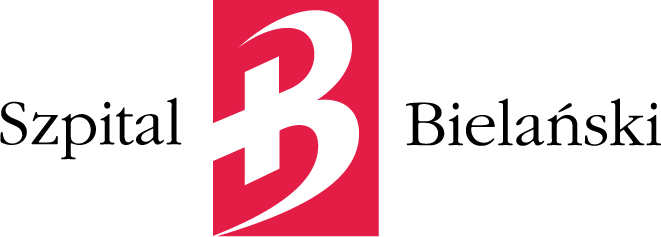 OPIS PRZEDMIOTU ZAMÓWIENIA Lp.Nazwa WykonawcyInformacje potwierdzające spełnienie warunków określonych w pkt. 1.2.2 a) SIWZRozpoczęcie i zakończenie realizacji usługidzień/ miesiąc/ rokNazwa i adres Zamawiającego/Zlecającego1Przedmiot usługi:………………………………………….…..……..………………………………………………..………………………………………………….……….Wartość roczna usługi: …………………….…………………………….………2Przedmiot usługi:………………………………………….…..……..………………………………………………..………………………………………………….……….Wartość roczna usługi: …………………….…………………………….………3Przedmiot usługi:………………………………………….…..……..………………………………………………..………………………………………………….……….Wartość roczna usługi: …………………….…………………………….………Poz.StanowiskoNazwisko
i imięKwalifikacje i doświadczenie zawodowePodstawadysponowania12345Kwalifikowany pracownik grupy interwencyjnej Kwalifikowany pracownik grupy interwencyjnej Lp.Rodzaj sprzętuNazwa ilośćPodstawa dysponowania przez Wykonawcę danym sprzętemPodstawa dysponowania przez Wykonawcę danym sprzętemPodstawa dysponowania przez Wykonawcę danym sprzętemLp.Rodzaj sprzętuNazwa ilośćZasoby własneZasoby innych podmiotów*Zasoby innych podmiotów*1odpowiednie środki transportu przystosowanym do transportu wartości pieniężnych (zgodnie z wymaganiami w tym zakresie określonymi w Rozporządzeniu Ministra Spraw Wewnętrznych i Administracji z dnia 14.10.1998 r. (Dz.U. Nr 129, poz. 858)2środki łączności